หลักการและเหตุผล	จากสถานการณ์การทุจริตที่เกิดขึ้นทั้งในประเทศและขยายสู่ต่างประเทศ เกิดจากการเคลื่อนตัวของประชาชนที่สะดวกและรวดเร็ว  รวมทั้งการใช้เทคโนโลยีที่ทันสมัยในทางที่ผิด  ก่อให้เกิดปัญหาการเกิดอาชญากรรมขึ้น ซึ่งส่งผลกระทบต่อสังคมและเศรษฐกิจของทุกประเทศ  ประเทศไทยในฐานะรัฐภาคีจึงได้ดำเนินการแก้ไขปัญหาการทุจริตคอร์รัปชันในประเทศไทย  โดยดำเนินการได้สร้างเครื่องมือ กลไก และกำหนดเป้าหมายสำหรับการปฏิบัติงานด้านการป้องกันและปราบปรามการทุจริตในรูปแบบของยุทธศาสตร์ชาติว่าด้วยการป้องกันและปราบปรามการทุจริต  และได้มีการปรับปรุงเพื่อเป็นการต่อยอดและพัฒนาให้งานด้านการป้องกันและปราบปรามการทุจริตให้ประสบผลสำเร็จและเป็นไปตามเป้าหมายยุทธศาสตร์ชาติ
ว่าด้วยการป้องกันและปราบปรามการทุจริต ระยะที่ 3 (พ.ศ. 2560 – 2564) และเพื่อเป็นการยกระดับค่าดัชนีการรับรู้การทุจริตที่ประเทศไทยได้ 36 คะแนน เป็น 50 คะแนน  โดยใช้การประเมินคุณธรรมและความโปร่งใสในการดำเนินงานภาครัฐ (Integrity and Transparency Assessment-ITA) เป็นเครื่องมือในการสร้างความตระหนักให้หน่วยงานภาครัฐมีการดำเนินงานอย่างโปร่งใสและมีคุณธรรม	มหาวิทยาลัยมหาสารคามเป็นหน่วยงานภาครัฐที่ตระหนักและให้ความสำคัญกับการดำเนินงานอย่างโปร่งใสและมีคุณธรรม จึงได้ดำเนินการขับเคลื่อนนโยบายของรัฐบาลในการต่อสู้และแก้ไขปัญหาการทุจริต  ตามนโยบายรัฐบาลที่ว่า ประเทศไทย ใสสะอาด ไทยทั้งชาติต้านทุจริต (Zero Tolerance and Clean Thailand)  ดังนั้น  มหาวิทยาลัยมหาสารคามจึงได้ดำเนินการจัดทำแผนปฏิบัติการป้องกันและปราบปรามการทุจริต ประจำปีงบประมาณ พ.ศ. 2564 มหาวิทยาลัยมหาสารคาม ขึ้น  โดยมุ่งเน้นการขับเคลื่อนใน 2 ประเด็นคือ 1) การป้องกันและการสร้างสังคมมหาวิทยาลัยที่ไม่ทนต่อการทุจริต  2) การดำเนินการเชิงรุกในการพัฒนาปฏิรูปกลไกและกระบวนการการปราบปรามการทุจริตภายในมหาวิทยาลัย  เพื่อให้เกิดการแก้ไขปัญหาการทุจริตได้อย่างยั่งยืนในมหาวิทยาลัย  และนำไปสู่ภาพรวมในการแก้ไขปัญหาการทุจริตได้อย่างยั่งยืนในภาพรวมของประเทศไทย วัตถุประสงค์	1. เพื่อปลูกจิตสำนึก ค่านิยม ความซื่อสัตย์ ความโปร่งใสและไม่ทุจริตในการปฏิบัติงานของบุคลากรภายในมหาวิทยาลัย และเป็นการสร้างสังคมไม่ทน                    ต่อการทุจริตภายในมหาวิทยาลัย	2. เพื่อปลูกจิตสำนึกให้บุคลากร และนิสิตมีคุณธรรม จริยธรรม คำนึงถึงประโยชน์ส่วนร่วมมากกว่าประโยชน์ส่วนตน	3. เพื่อส่งเสริมให้เกิดการบริหารจัดการทุกภาคส่วนตามหลักธรรมาภิบาลแผนปฏิบัติราชการประจำปีงบประมาณ พ.ศ. 2564  มหาวิทยาลัยมหาสารคาม	ปรัชญา		ผู้มีปัญญาพึงเป็นอยู่เพื่อมหาชน	พันธกิจ		1. การจัดการเรียนการสอนมุ่งผลิตบัณฑิตให้มีคุณภาพตามมาตรฐาน มีคุณลักษณะพึงประสงค์และมีความเป็นผู้ประกอบการ 		2. การพัฒนางานวิจัย และนวัตกรรมสู่ความเป็นเลิศ 		3. ให้บริการวิชาการแก่ชุมชนและสังคม  เพื่อให้ชุมชนและสังคมสามารถพึ่งพาตนเองได้อย่างยั่งยืน		4. อนุรักษ์  ฟื้นฟู  ปกป้อง  เผยแพร่  และพัฒนาศิลปวัฒนธรรมและขนบธรรมเนียมประเพณีของอีสาน	วิสัยทัศน์ 		มหาวิทยาลัยชั้นนำของเอเชีย	สมรรถนะหลัก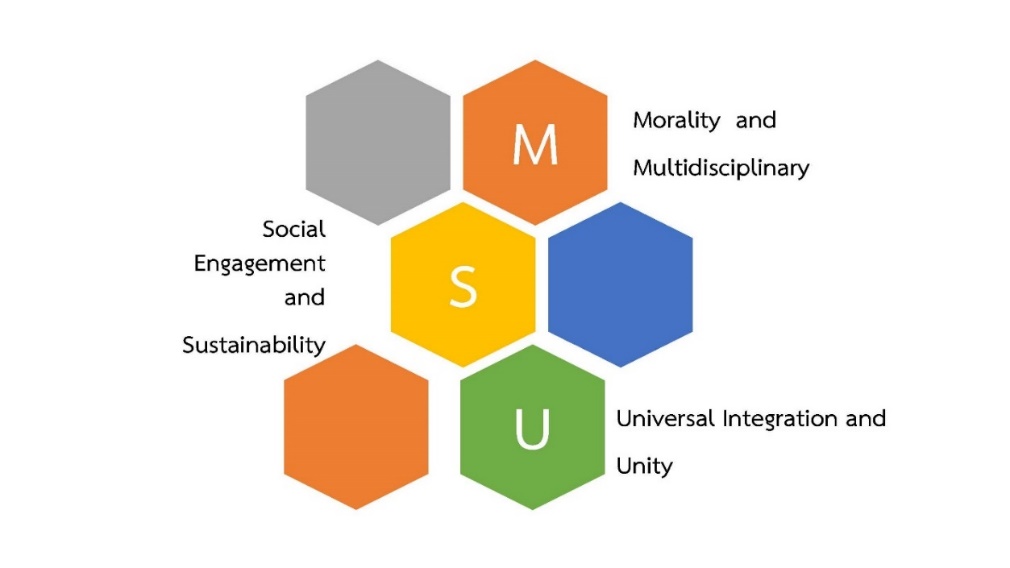 	MSU		M =	Morality and Multidisciplinary  	   การผลิตบัณฑิตที่มีคุณธรรม จริยธรรม และการใช้องค์ความรู้ที่หลากหลายมาผสมผสานเป็นองค์ความรู้ใหม่                                                                            	   เพื่อการพัฒนาที่ยั่งยืน           		S	= Social Engagement and Sustainability    การบริการวิชาการร่วมกับชุมชนและสังคมเพื่อให้เกิดความยั่งยืนในอนาคต		U	= Universal Integration and Unity             การบูรณาการองค์ความรู้จากท้องถิ่นสู่สากล และความเป็นน้ำหนึ่งใจเดียวกันอัตลักษณ์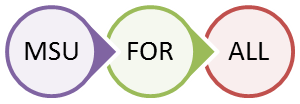 	เอกลักษณ์		การเป็นที่พึ่งของสังคมและชุมชน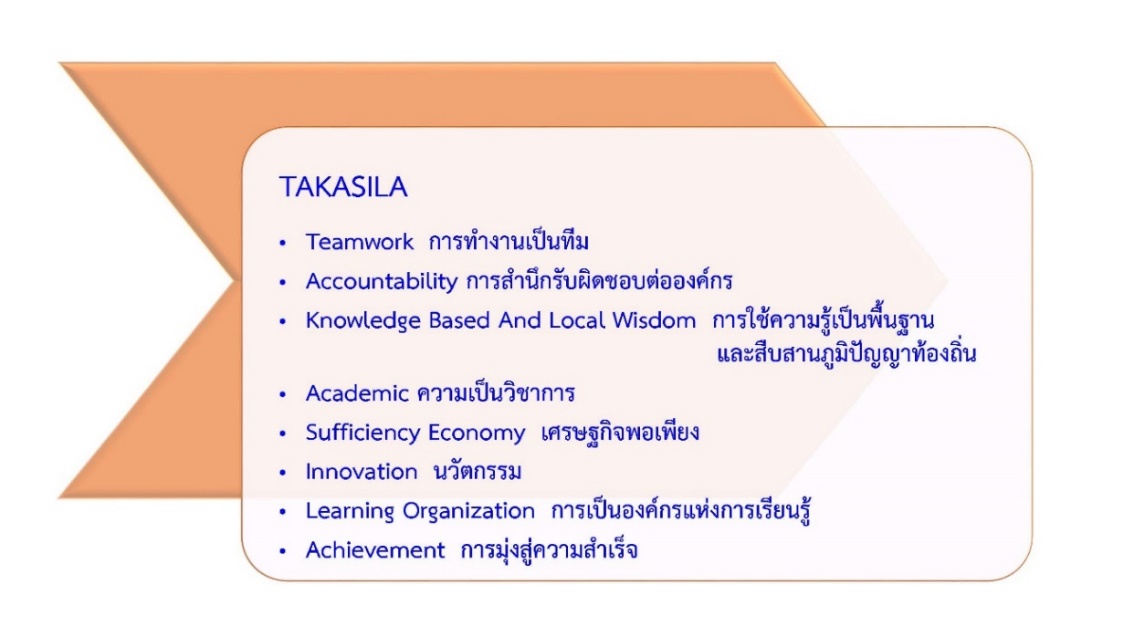 	ค่านิยมองค์กร	ยุทธศาสตร์ 		ยุทธศาตร์ที่ 1) ผลิตบัณฑิตตรงกับความต้องการของสังคมโลก						เป้าประสงค์ 1.1) พัฒนาหลักสูตรให้ได้คุณภาพและมาตรฐาน ตรงกับความต้องการของตลาด และการเป็นผู้ประกอบการ รวมทั้งรองรับการเรียนรู้สำหรับประชาชนทุกช่วงวัย			เป้าประสงค์ 1.2) ผลิตบัณฑิตที่มีความรู้ความสามารถและทักษะรองรับความต้องการของสถานประกอบการสังคมและประเทศ			เป้าประสงค์ 1.3) พัฒนาระบบการเรียนการสอน การเรียนรู้ตลอดชีวิต และทักษะเพื่ออนาคต			เป้าประสงค์ 1.4) พัฒนาการจัดการเรียนการสอนขั้นพื้นฐานโรงเรียนสาธิตให้มีคุณภาพตามมาตรฐานและส่งเสริมความเป็นอัจฉริยะภาพด้านวิชาการ		ยุทธศาสตร์ที่ 2) สร้างงานวิจัยและนวัตกรรมเพื่อความเป็นเลิศในระดับนานาชาติ			เป้าประสงค์ 2.1) สร้างผลงานวิจัย นวัตกรรมที่มีคุณภาพสูง เป็นที่ยอมรับเพื่อผลักดันสู่การเป็นมหาวิทยาลัยชั้นนำของเอเชีย		ยุทธศาสตร์ที่ 3) ให้บริการวิชาการเพื่อตอบสนองความต้องการภาคอุตสาหกรรม และภาคประชาสังคม			เป้าประสงค์ 3.1) ภาคธุรกิจ/ภาคอุตสาหกรรมมีความเข้มแข็งและมีศักยภาพในการแข่งขัน			เป้าประสงค์ 3.2) ชุมชนและสังคมมีความเข้มแข็งและสามารถพึ่งพาตนเองได้		ยุทธศาสตร์ที่ 4) ทำนุบำรุงศิลปวัฒนธรรมอีสานให้มีความโดดเด่นระดับนานาชาติ			เป้าประสงค์ 4.1) การอนุรักษ์ ฟื้นฟู เผยแพร่ และพัฒนาศิลปวัฒนธรรมให้มีความโดดเด่นเป็นที่รู้จักและยอมรับในระดับชาติและนานาชาติ			เป้าประสงค์ 4.2) เป็นเสาหลักของภาคอีสานในการยกระดับคุณภาพ และการเพิ่มมูลค่า/คุณค่าผลงานด้านศิลปวัฒนธรรม		ยุทธศาสตร์ที่ 5) บริหารองค์กรเพื่อความเป็นมหาวิทยาลัยอัจฉริยะ			เป้าประสงค์ 5.1) เพิ่มศักยภาพการบริหารจัดการตามหลักธรรมาภิบาลให้มีความคล่องตัว รวดเร็ว ใช้เทคโนโลยีเพิ่มมากขึ้นในการทำงาน			เป้าประสงค์ 5.2) สร้างมหาวิทยาลัยให้เป็น Smart University รองรับการเรียนรู้ตลอดชีวิต			เป้าประสงค์ 5.3) การบริหารจัดการเงินเพื่อสร้างรายได้			เป้าประสงค์ 5.4) พัฒนาระบบบริหารงานบุคคลและการพัฒนาบุคลากรที่มีประสิทธิภาพ			เป้าประสงค์ 5.5) ยกระดับคุณภาพให้บริการทางด้านสุขภาพสู่ความเป็นเลิศ			เป้าประสงค์ 5.6) สร้างภาพลักษณ์ที่ดี และการยอมรับในระดับสากล			เป้าประสงค์ 5.7) พัฒนาโครงสร้างพื้นฐาน ตามมาตรฐานสากล เพื่อรองรับการจัดการเรียนการสอน  การวิจัย  และสร้างนวัตกรรมเป้าหมาย	บุคลากรของมหาวิทยาลัยมหาสารคามมีคุณธรรม ความซื่อสัตย์ สุจริต ปฏิบัติหน้าที่ด้วยความโปร่งใส เป็นธรรม และยึดประโยชน์ส่วนรวมมากกว่าประโยชน์ส่วนตนตัวชี้วัด/ค่าเป้าหมาย	ร้อยละของโครงการ/กิจกรรมที่สามารถดำเนินการได้บรรลุเป้าหมายตามแผนปฏิบัติการป้องกันการทุจริตและประพฤติมิชอบ  ร้อยละ 70ประเด็นความเสี่ยง	จากการดำเนินการประเมินประเด็นความเสี่ยงเพื่อป้องกันการทุจริตของมหาวิทยาลัย พบว่า  มีประเด็นความเสี่ยง 2 ประเด็น  ที่จะนำมาเป็นแนวทางในการจัดทำแผนปฏิบัติการป้องกันการทุจริต มหาวิทยาลัยมหาสารคาม  ประจำปีงบประมาณ พ.ศ. 2564  โดยมีรายละเอียดดังนี้	แผนปฏิบัติการป้องกันการทุจริต มหาวิทยาลัยมหาสารคาม ประจำปีงบประมาณ พ.ศ. 2564  จัดทำขึ้นให้สอดคล้องตามกรอบยุทธศาสตร์ชาติว่าด้วยการป้องกันและปราบปรามการทุจริต ระยะที่ 3 (พ.ศ.2560-2564)  ซึ่งมีรายละเอียดดังนี้วัตถุประสงค์ของการติดตามและประเมินผล	1. เพื่อทราบผลความก้าวหน้าในการดำเนินงานตามแผนปฏิบัติการป้องกันการทุจริต มหาวิทยาลัยมหาสารคาม  ประจำปีงบประมาณ พ.ศ. 2564	2. เพื่อทราบปัญหาอุปสรรคที่เกิดขึ้นและหาแนวทางแก้ไขปัญหาอุปสรรคให้การดำเนินงานตามแผนปฏิบัติการป้องกันการทุจริต มหาวิทยาลัยมหาสารคาม  ประจำปีงบประมาณ พ.ศ. 2564 บรรลุเป้าหมายขั้นตอนการติดตามและประเมินผลกรอบระยะเวลาการกำกับติดตามและประเมินผล	มหาวิทยาลัยมหาสารคามกำหนดระยะเวลาในการกำกับติดตามและประเมินผลการดำเนินงานตามแผนปฏิบัติการป้องกันการทุจริต มหาวิทยาลัยมหาสารคาม  ประจำปีงบประมาณ พ.ศ. 2564  จำนวน 3 ครั้ง  ดังนี้		- ครั้งที่ 1  ณ สิ้นไตรมาส 2 (22 มีนาคม 2564)   โดยใช้แบบฟอร์มรายงานผลการดำเนินงานตามแผนปฏิบัติการป้องกันการทุจริต ตามที่มหาวิทยาลัยกำหนด		- ครั้งที่ 2  ณ สิ้นไตรมาส 3 (21 มิถุนายน 2564)  โดยใช้แบบฟอร์มรายงานผลการดำเนินงานตามแผนปฏิบัติการป้องกันการทุจริต ตามที่มหาวิทยาลัยกำหนด		- ครั้งที่ 3  ณ สิ้นไตรมาส 4 (20 กันยายน 2564)  โดยใช้แบบฟอร์มรายงานผลการดำเนินงานตามแผนปฏิบัติการป้องกันการทุจริต และแบบสรุปผลการดำเนินงานฯ ตามที่มหาวิทยาลัยกำหนด  	ทั้งนี้ ณ ไตรมาส 4 มหาวิทยาลัยกำหนดให้มีการดำเนินการสรุปผลการดำเนินงานตามมาตรการ/กิจกรรม/โครงการที่บรรจุในแผนปฏิบัติการป้องกันการทุจริตของมหาวิทยาลัย ปีงบประมาณ พ.ศ.2564 (รอบ 12 เดือน) เมื่อสิ้นสุดปีงบประมาณ พร้อมรายงานปัญหาและอุปสรรคในการดำเนินงานต่อผู้บริหารสูงสุด ปฏิทินการรายงานผลการดำเนินงานตามแผนปฏิบัติการป้องกันการทุจริต มหาวิทยาลัยมหาสารคาม  ประจำปีงบประมาณ พ.ศ. 2564ภาคผนวก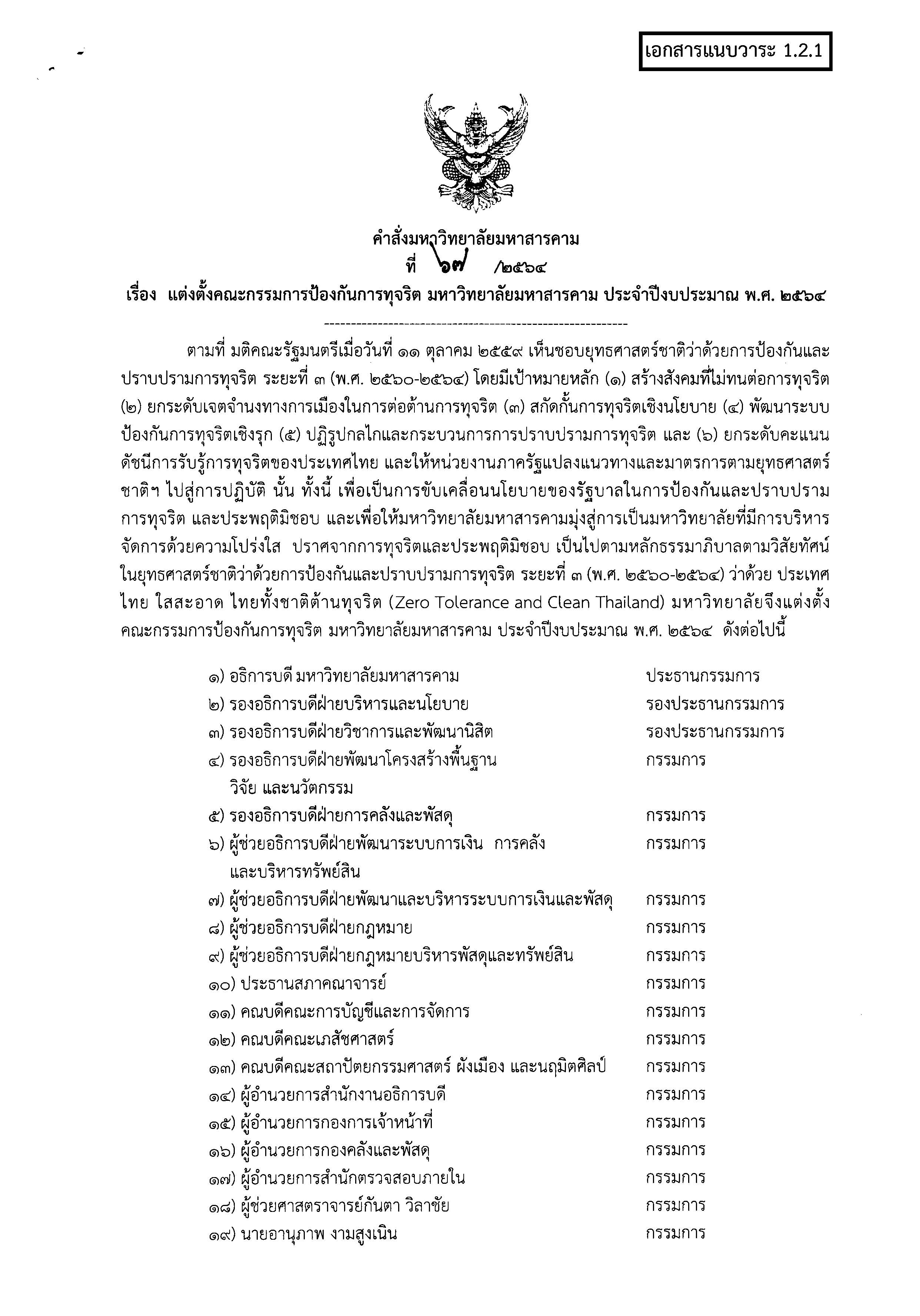 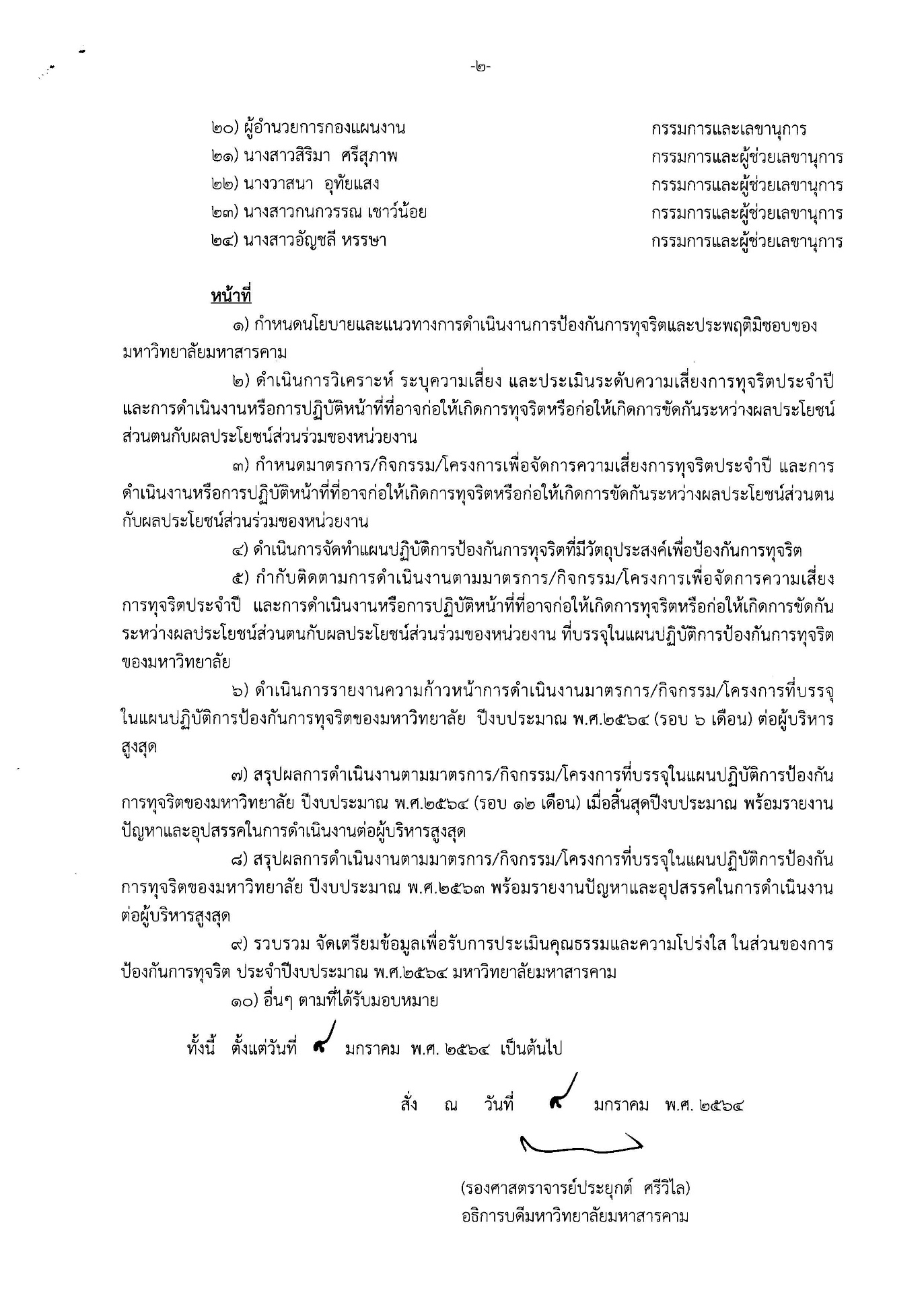 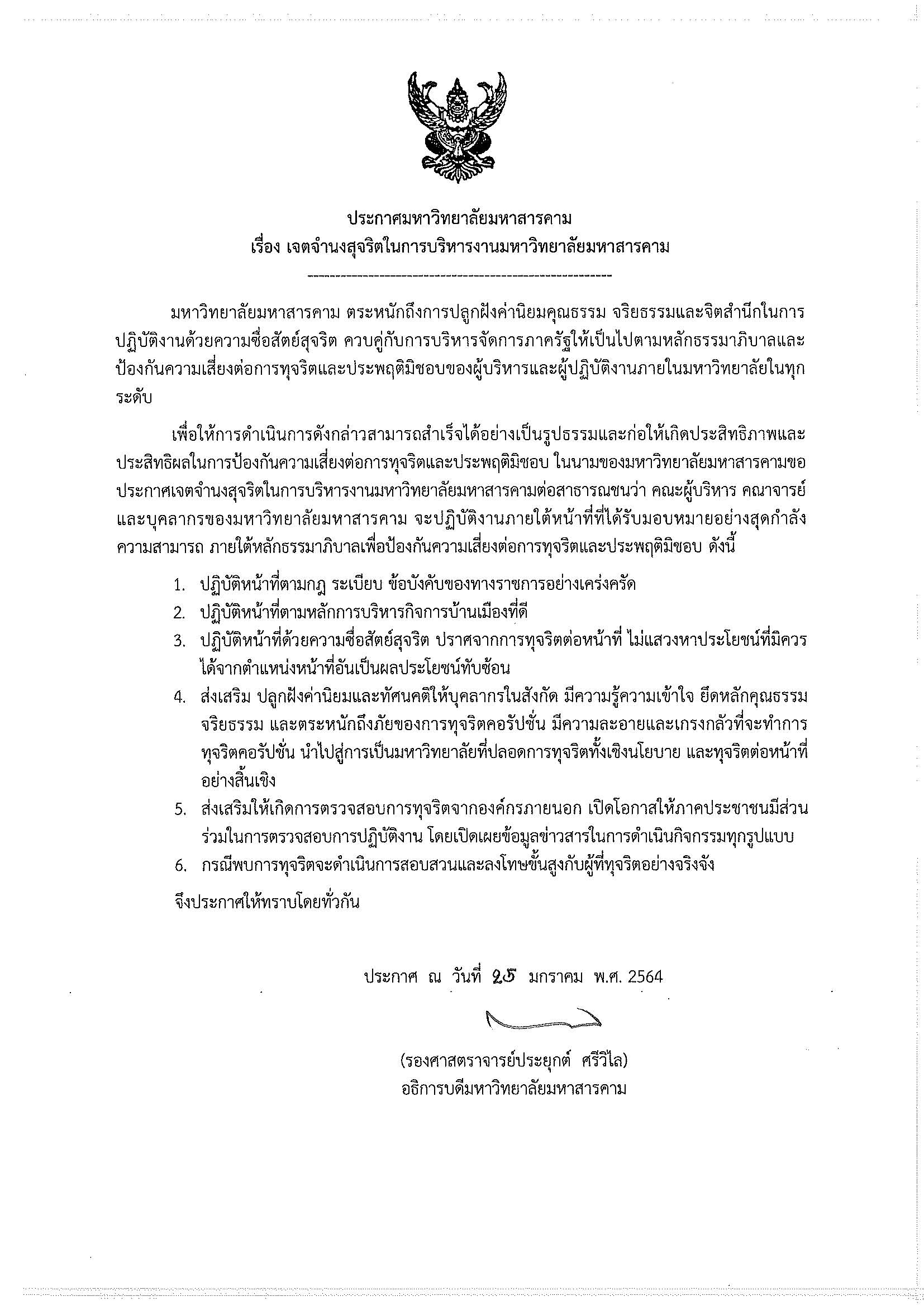 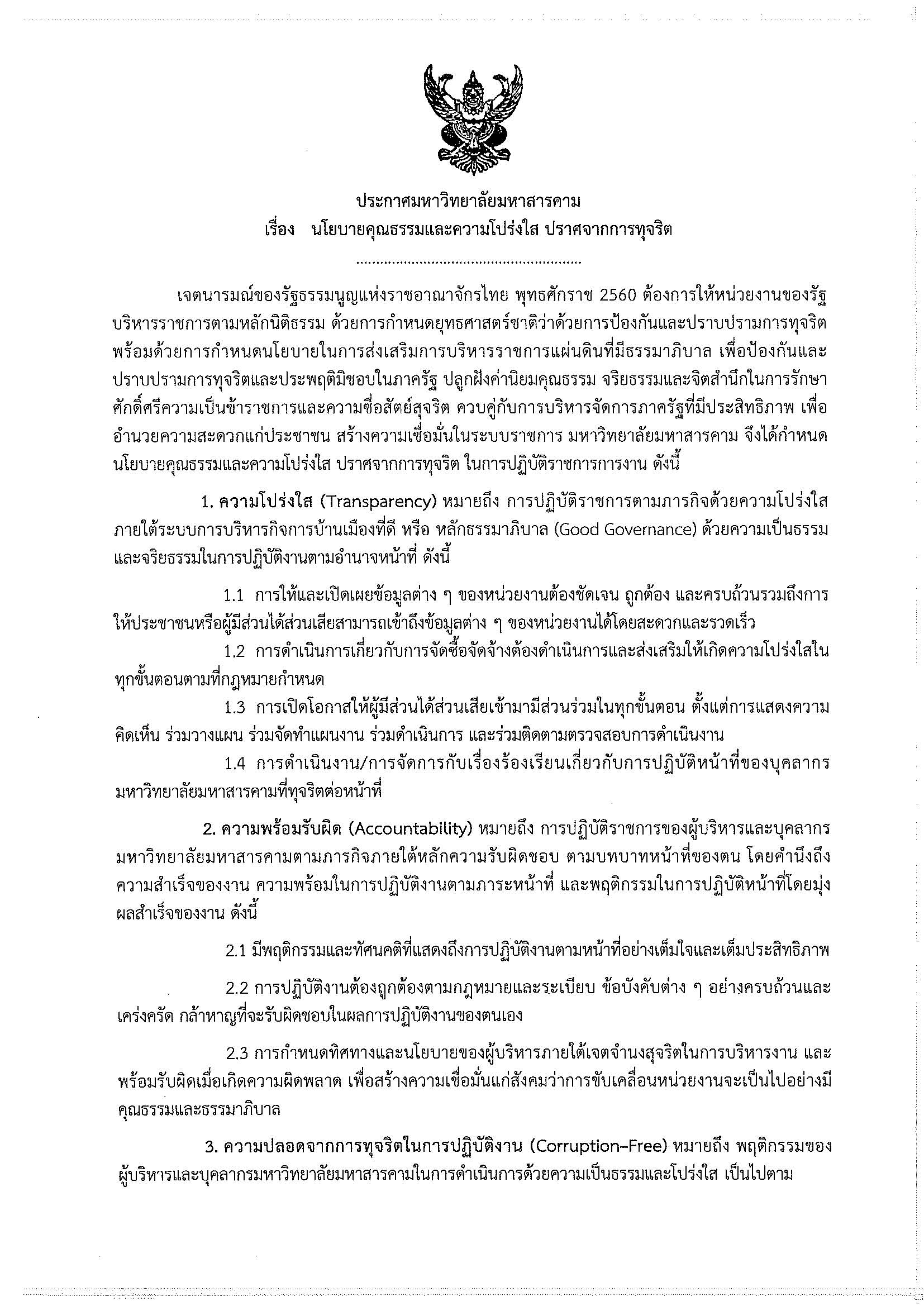 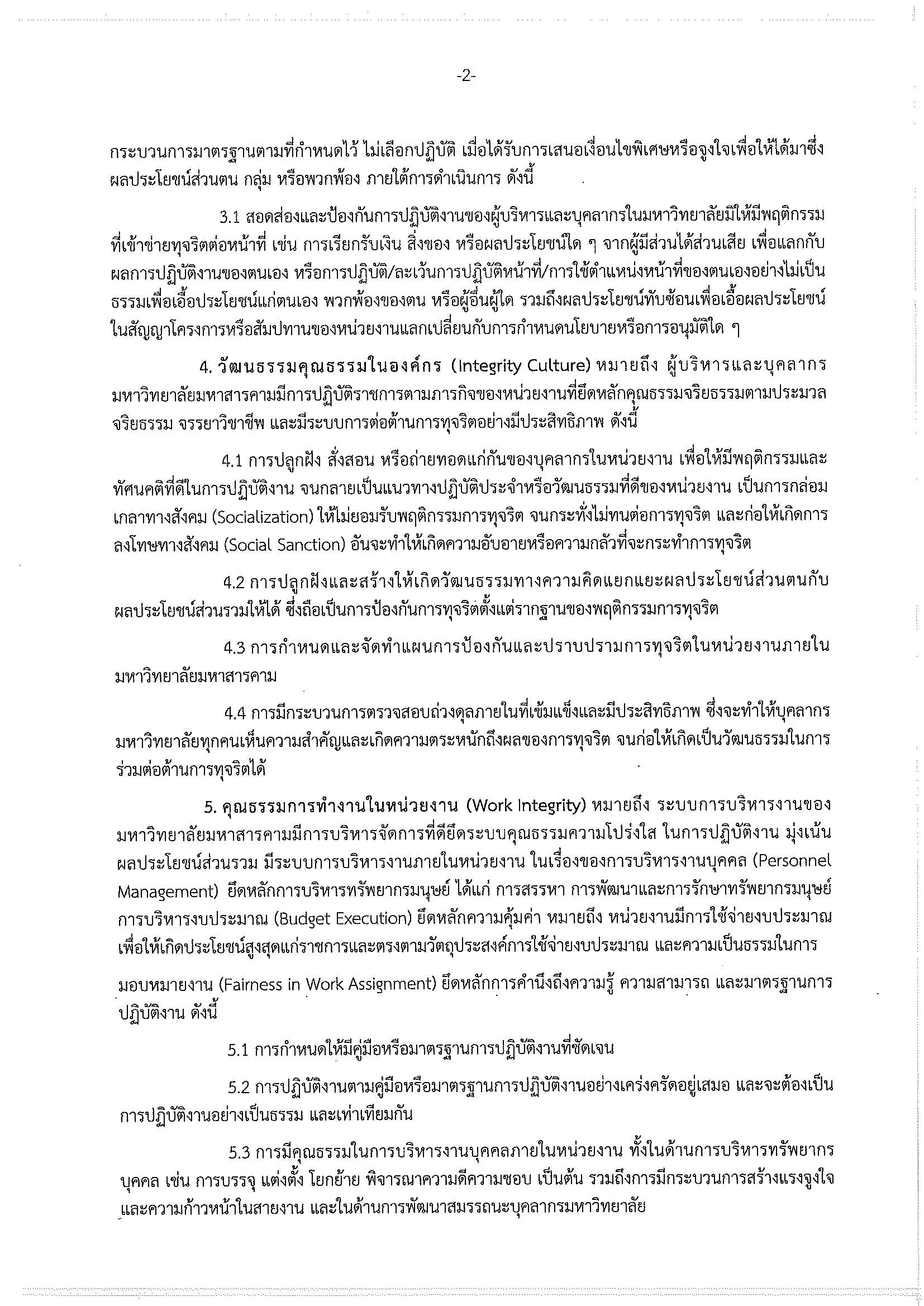 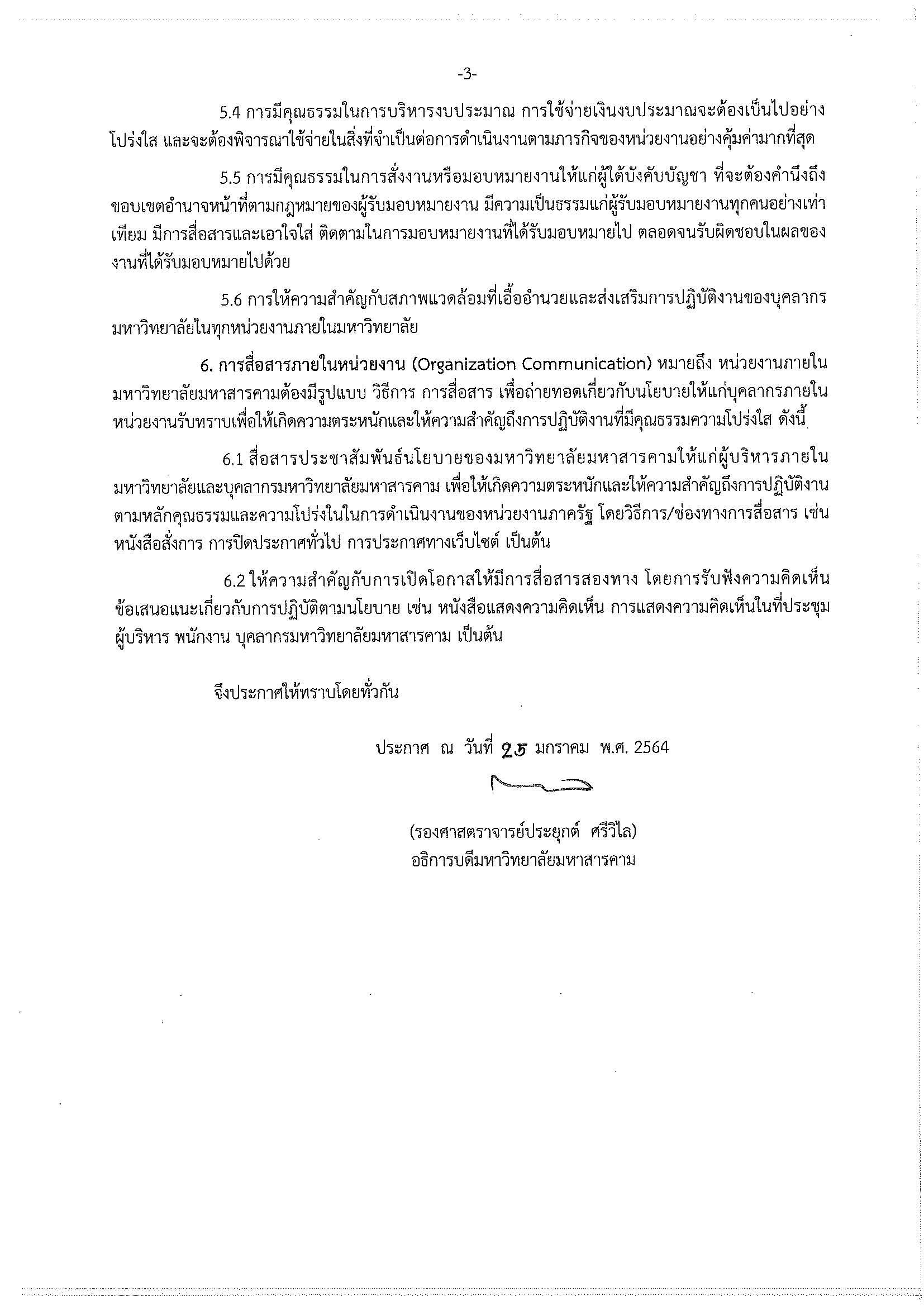 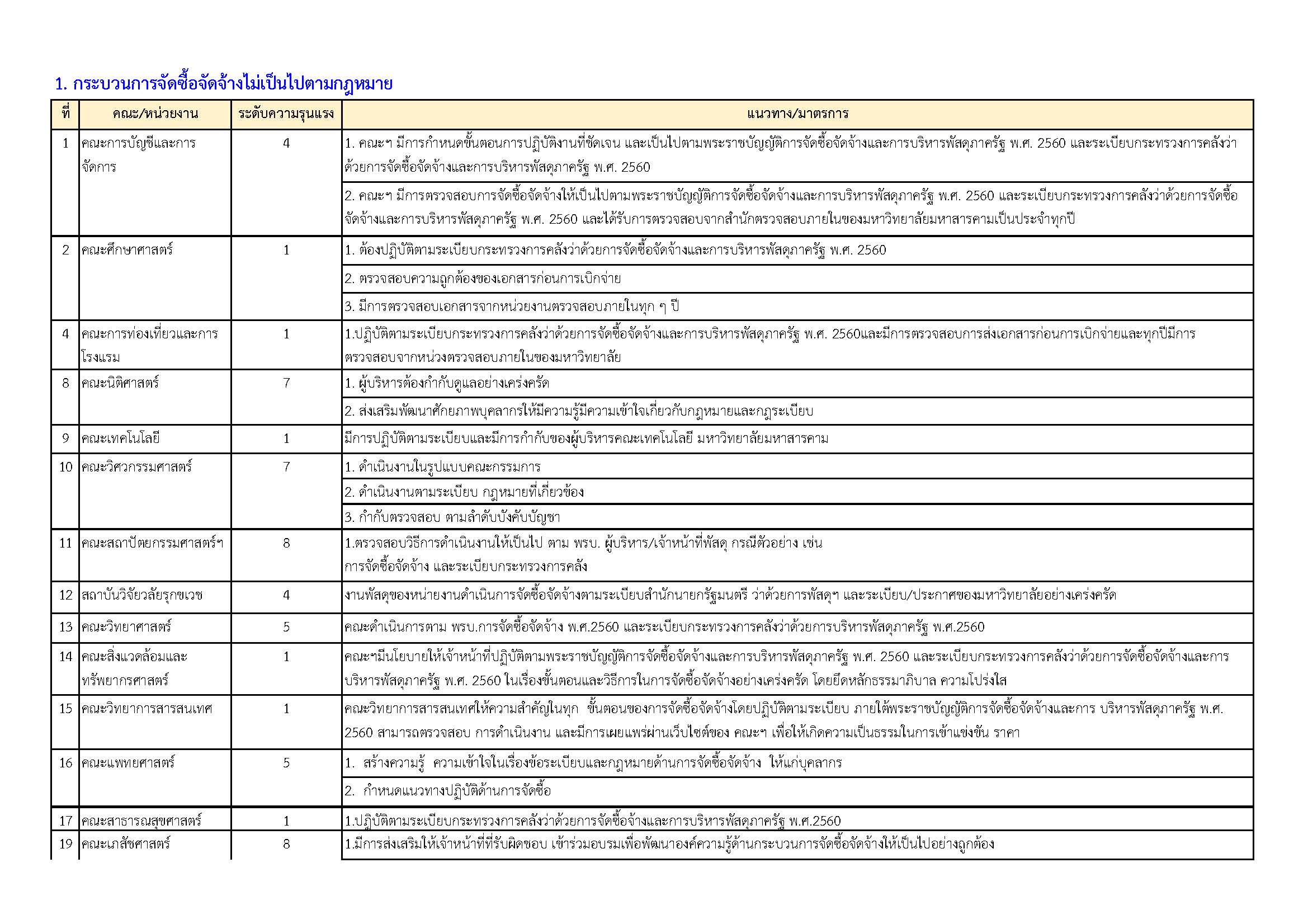 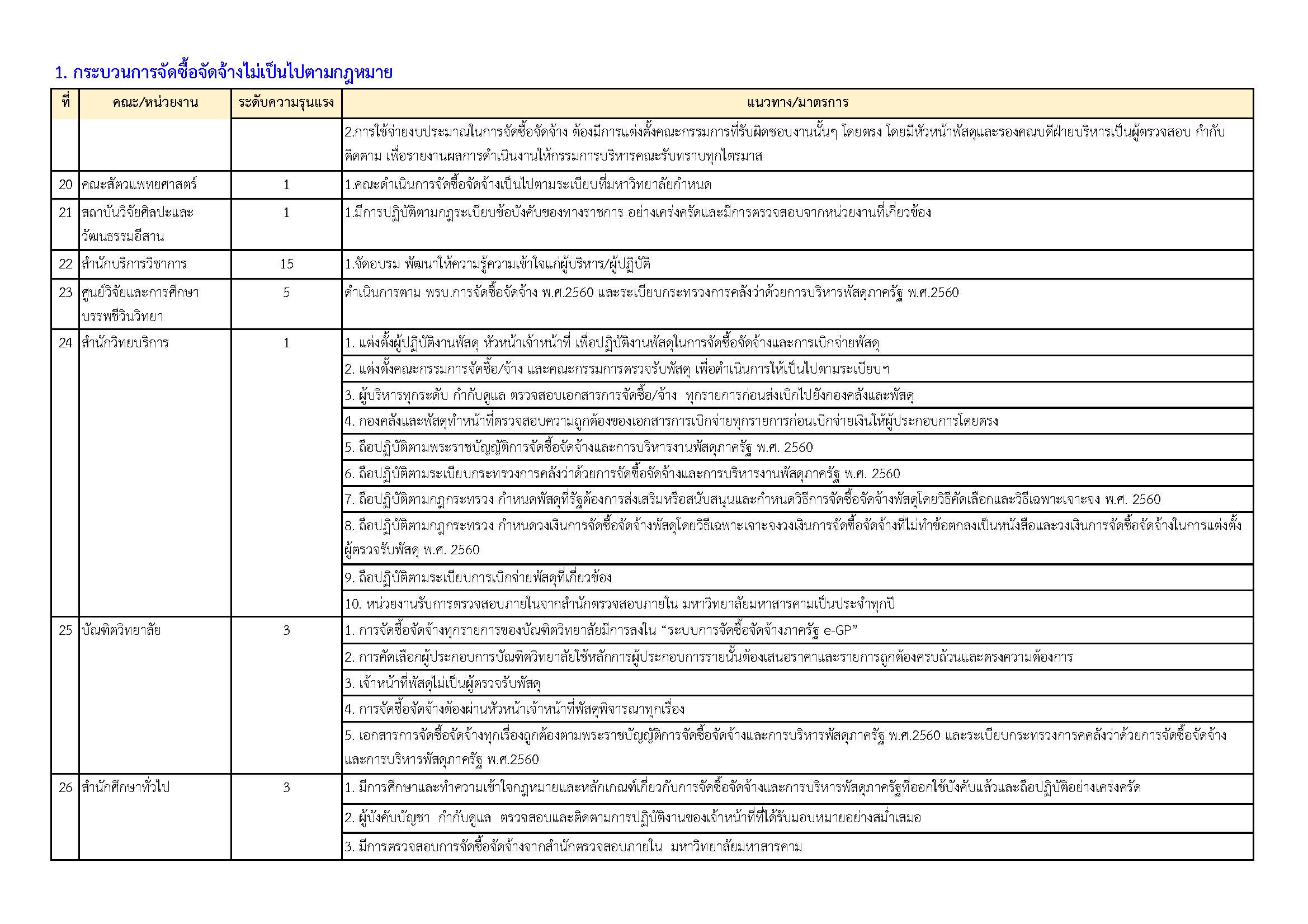 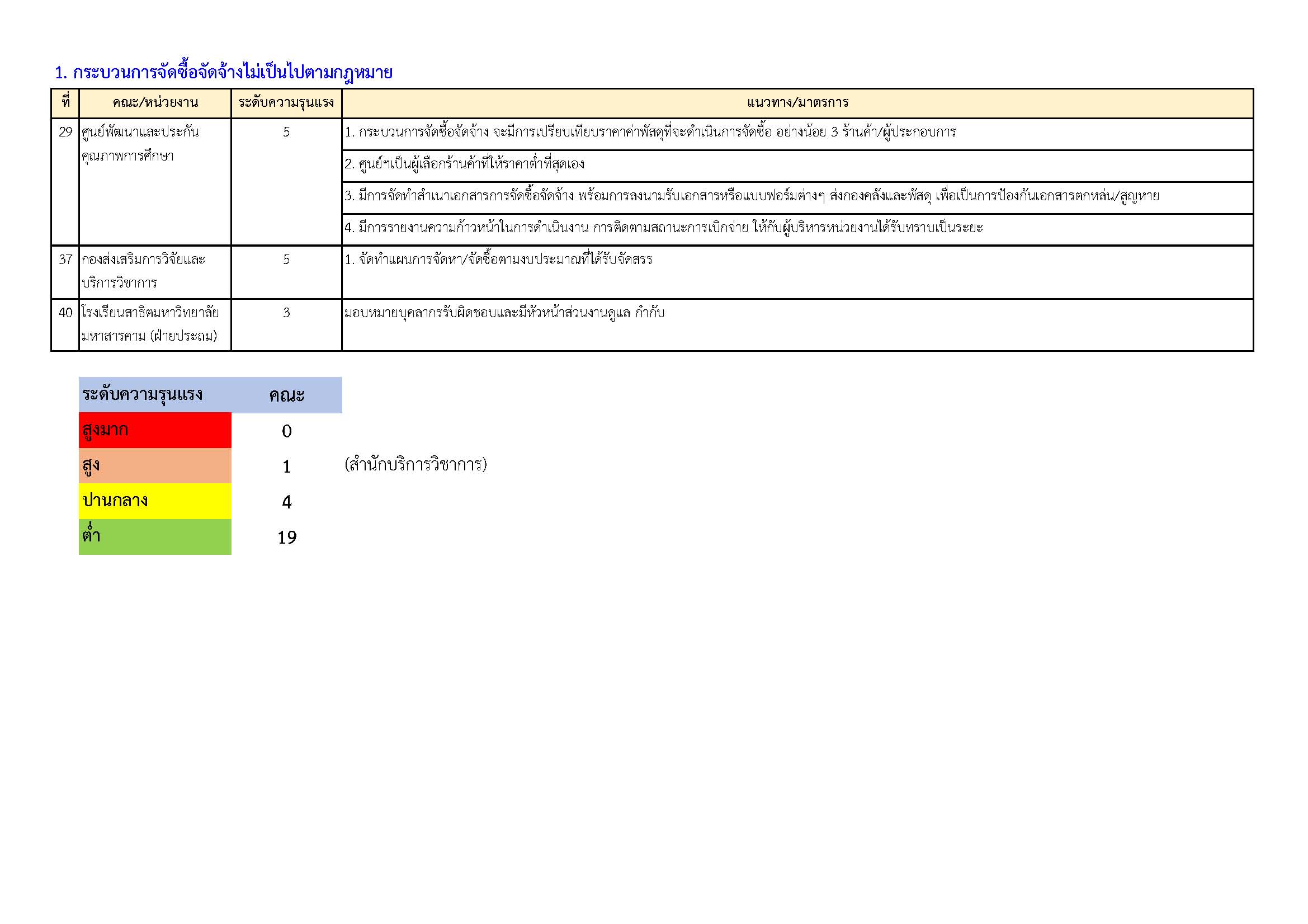 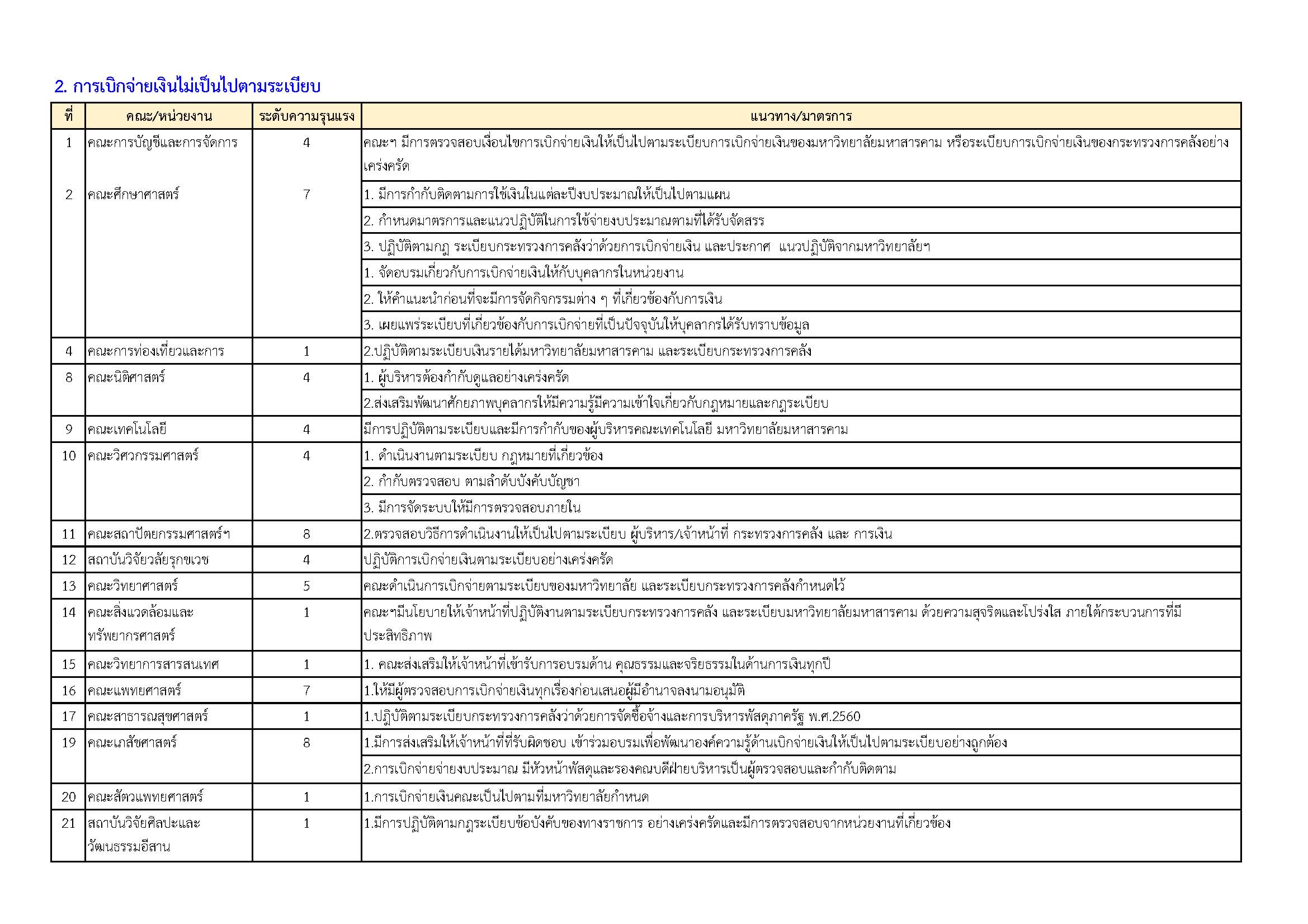 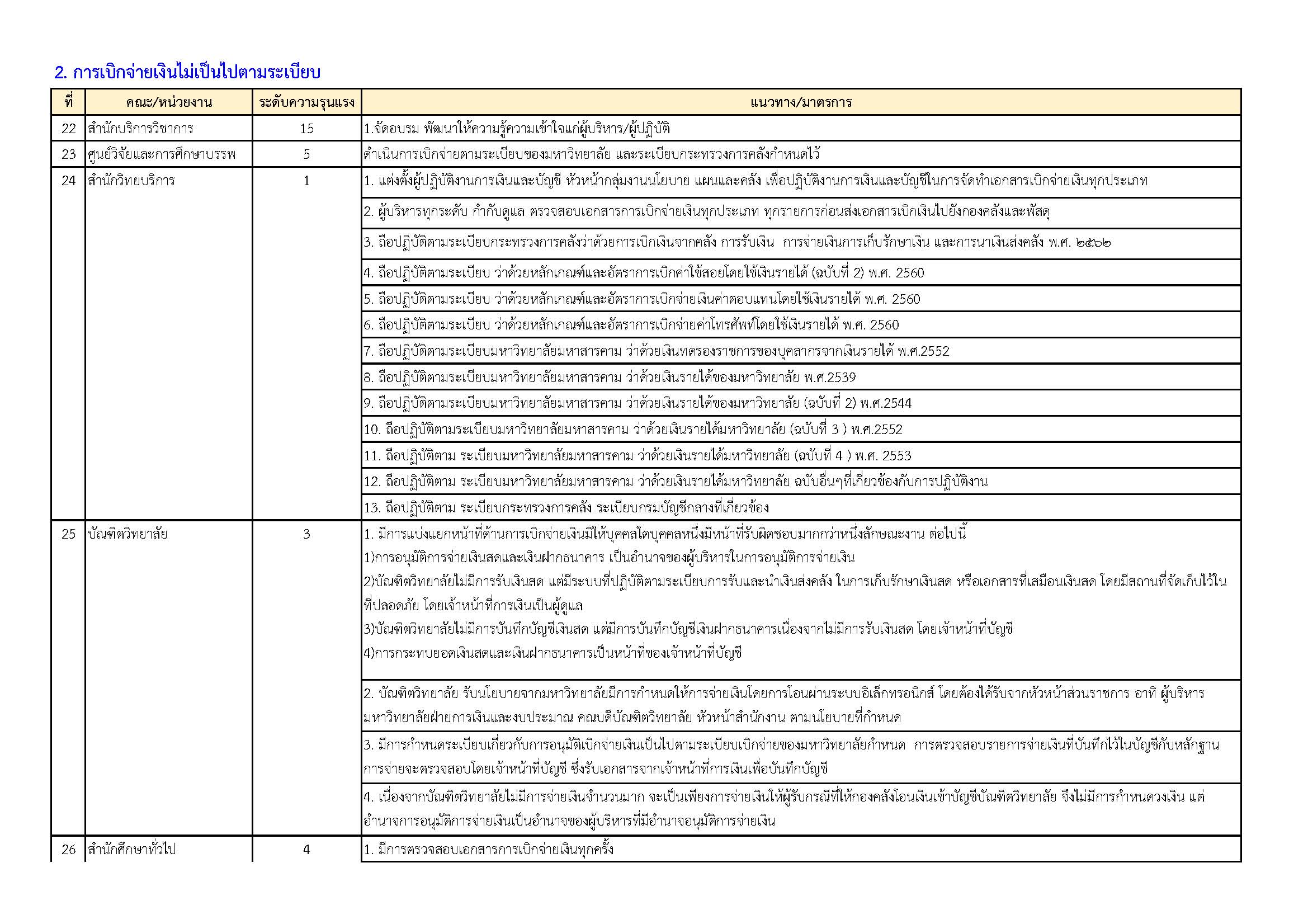 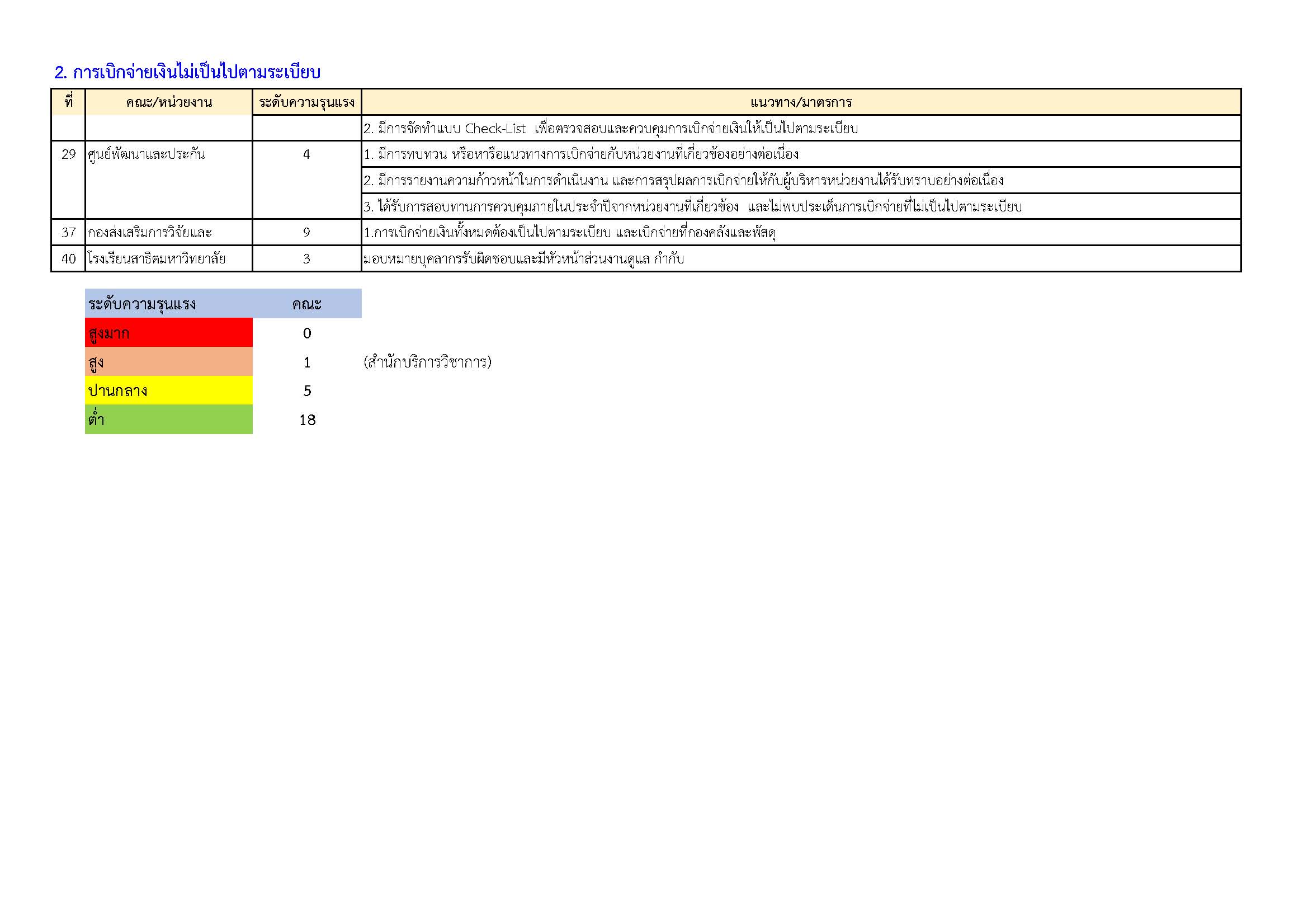 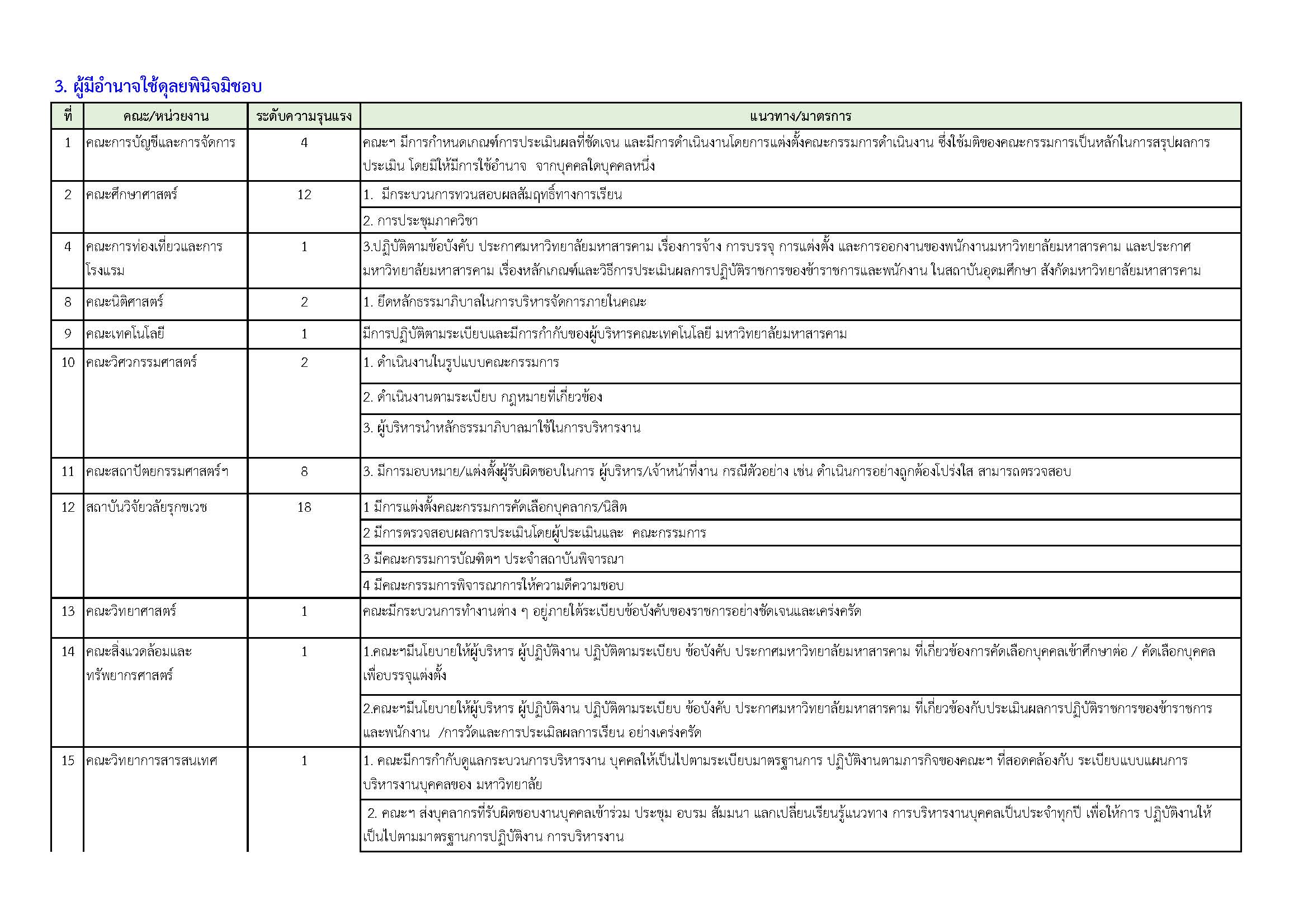 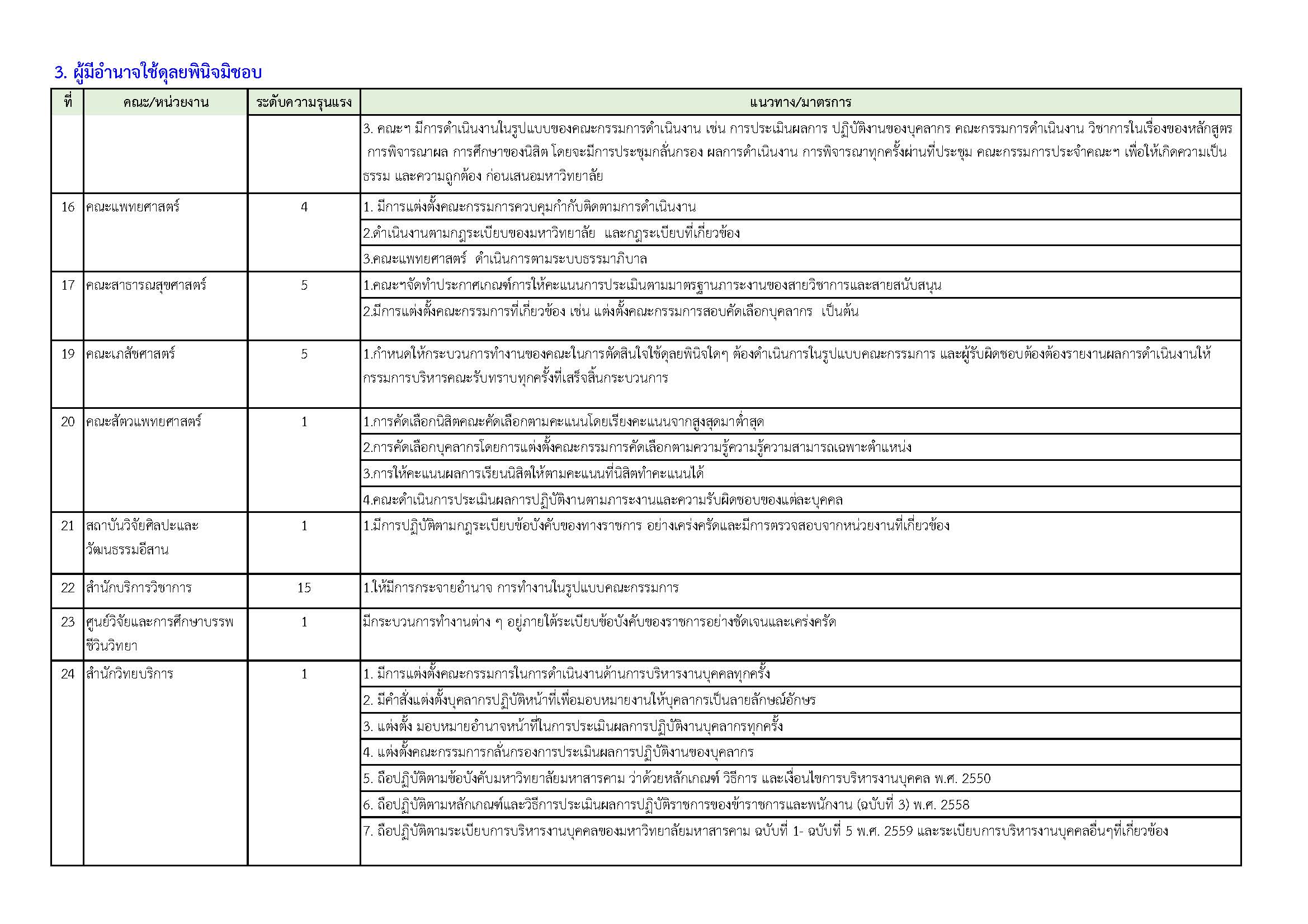 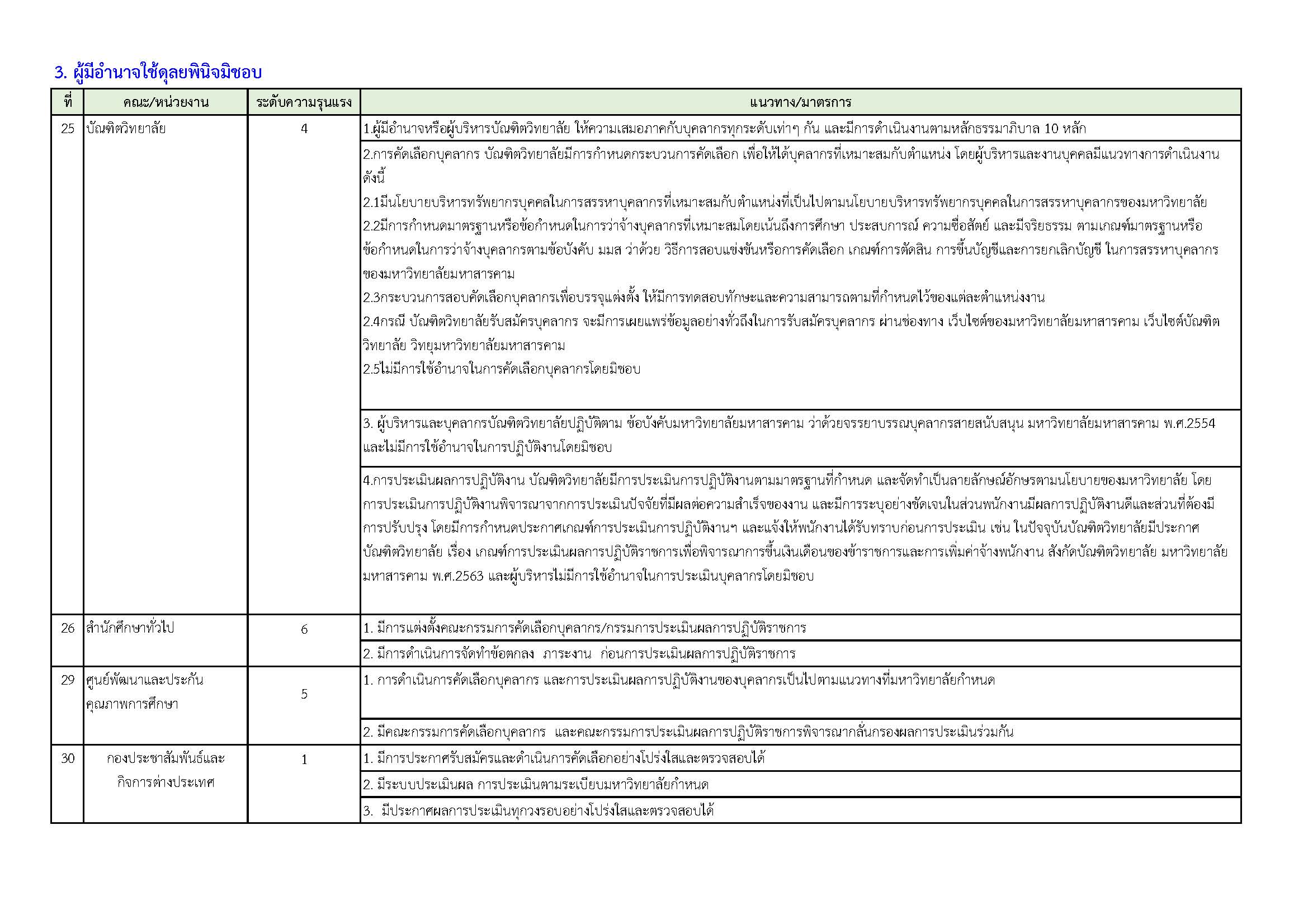 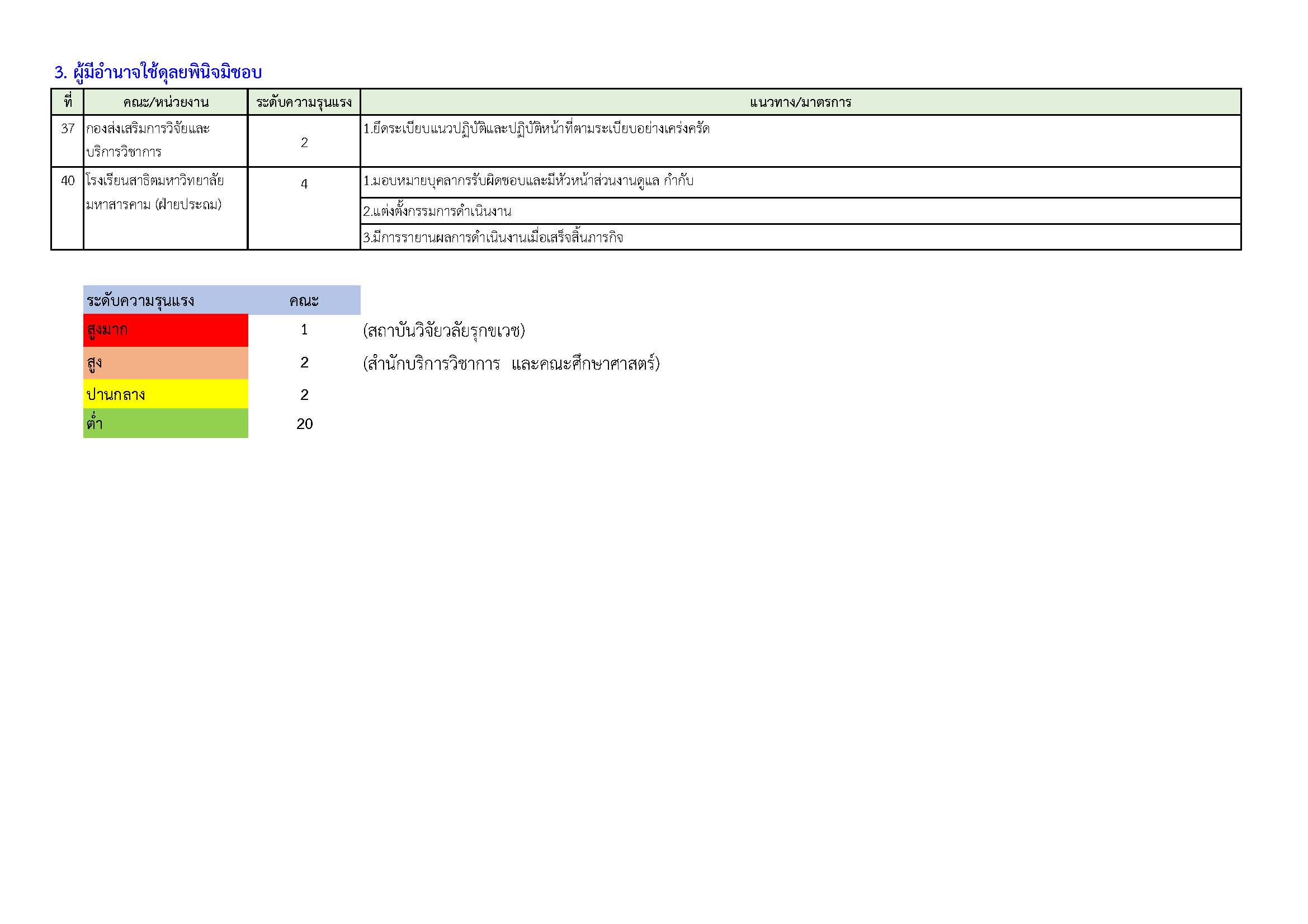 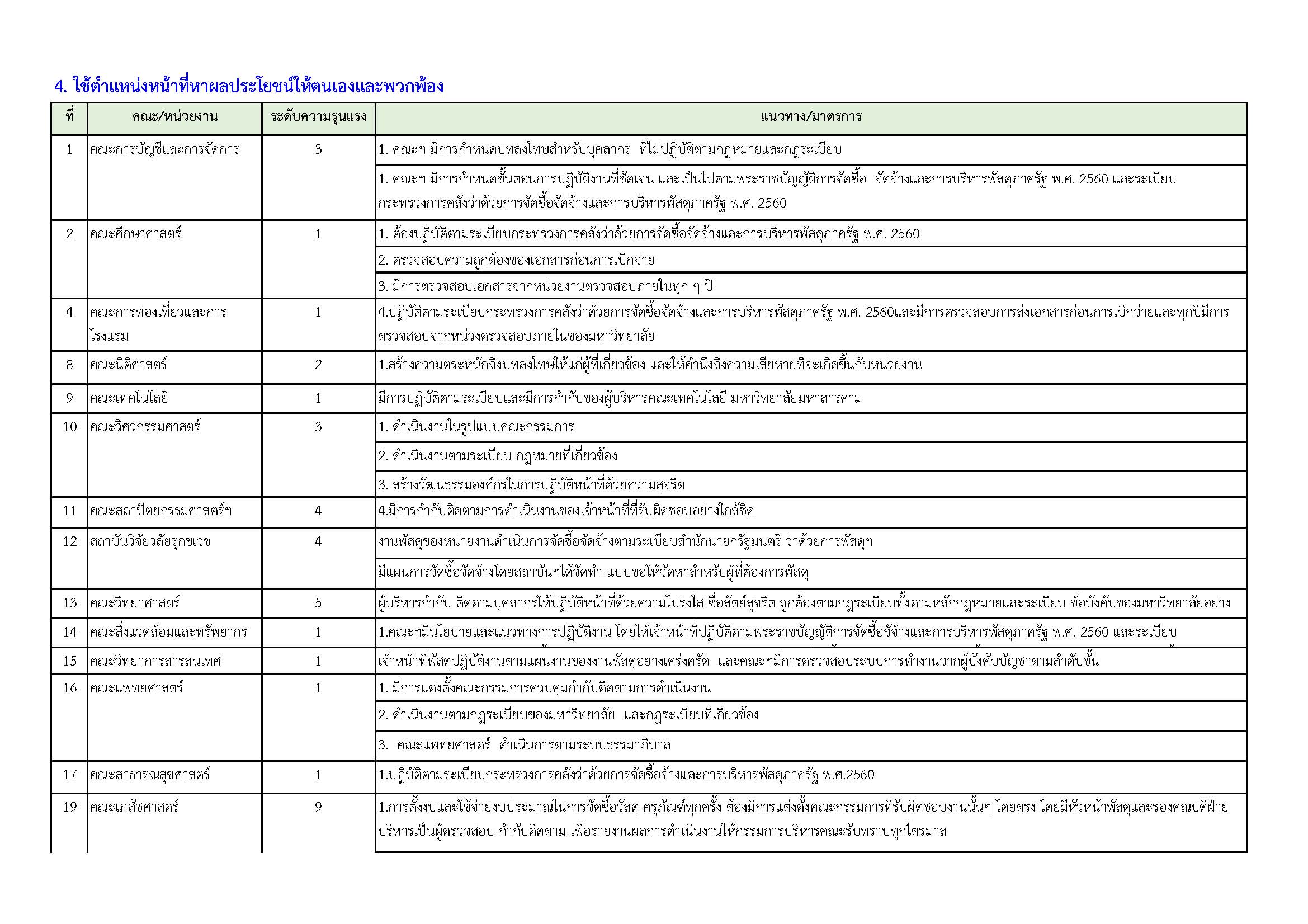 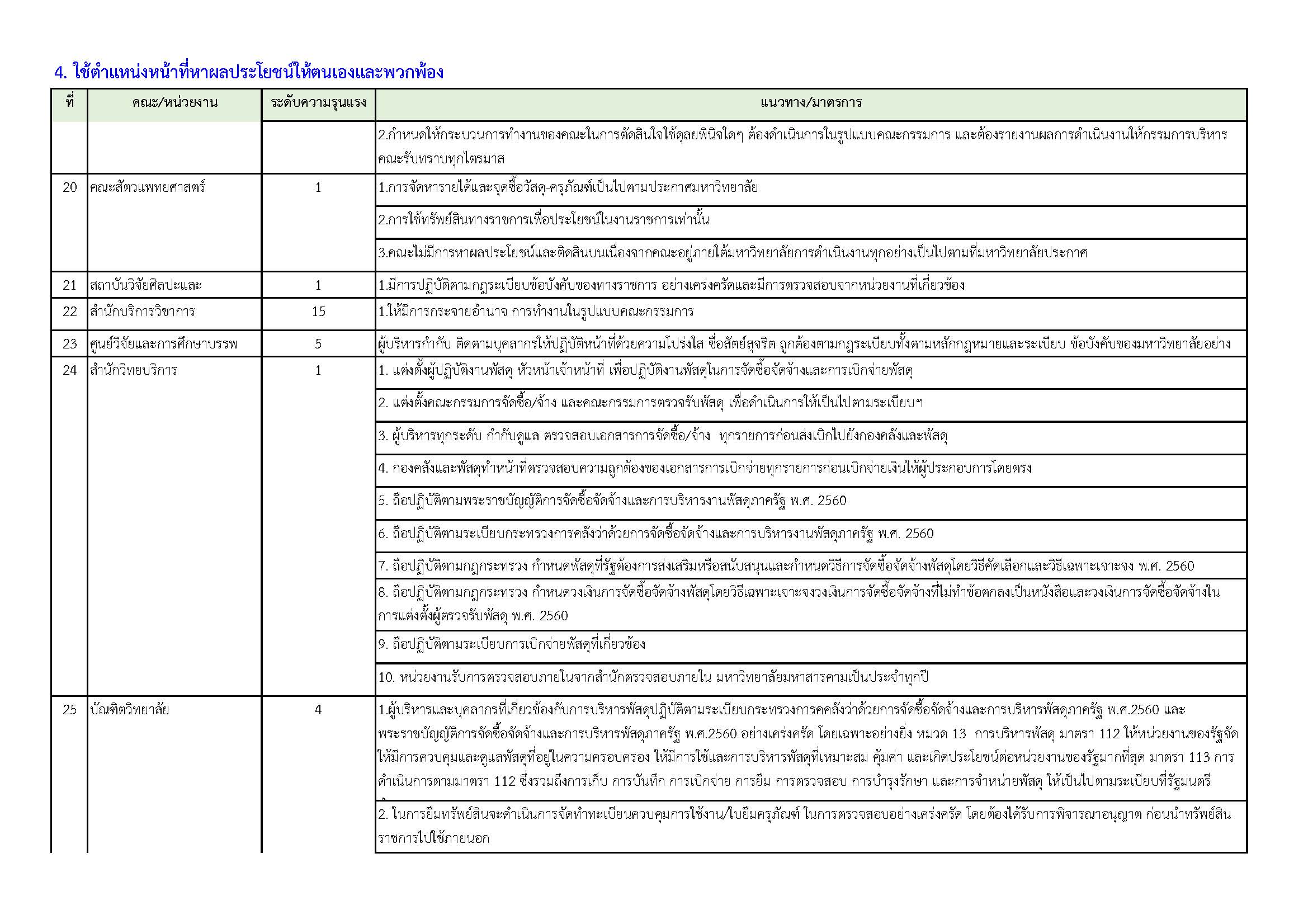 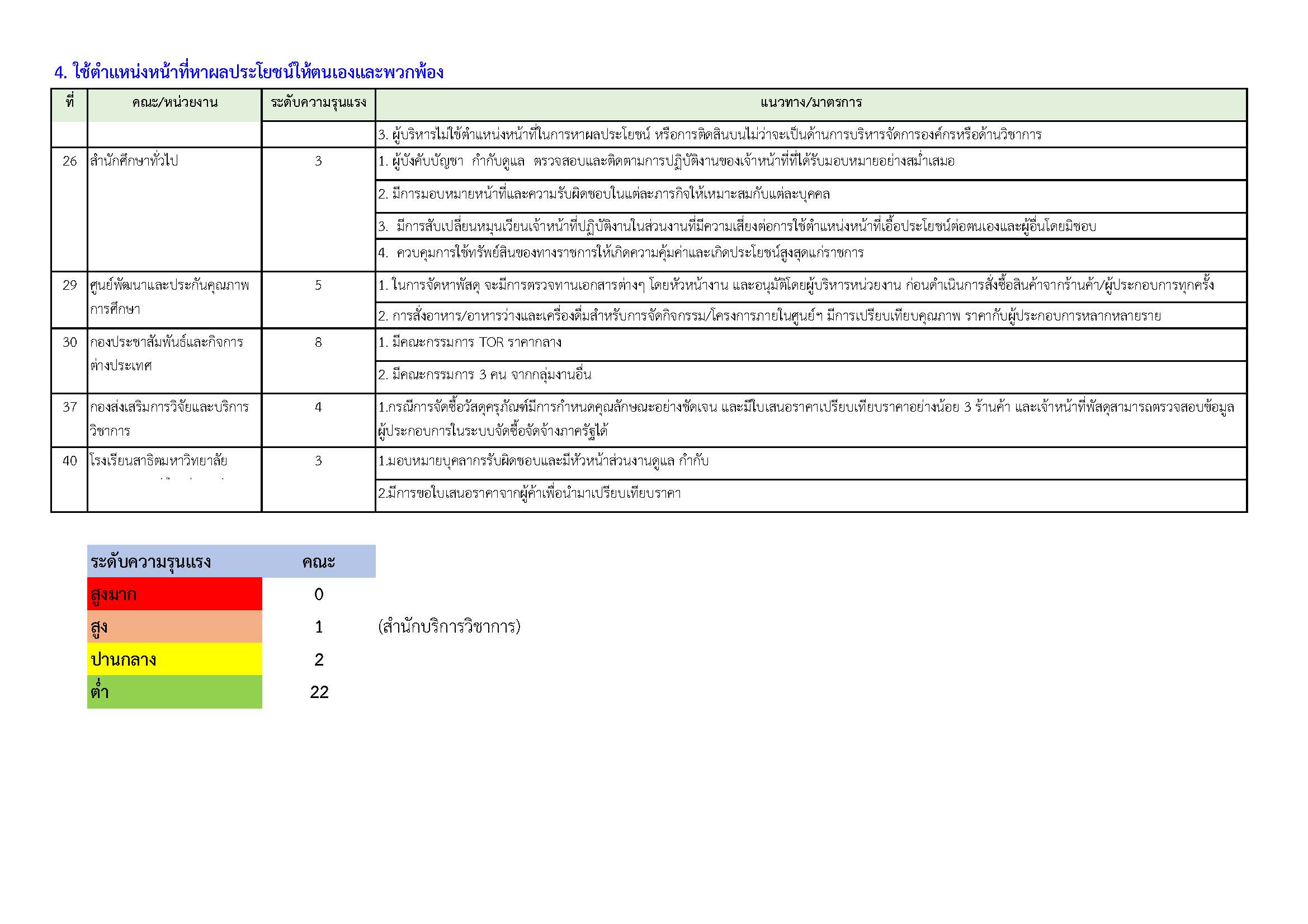 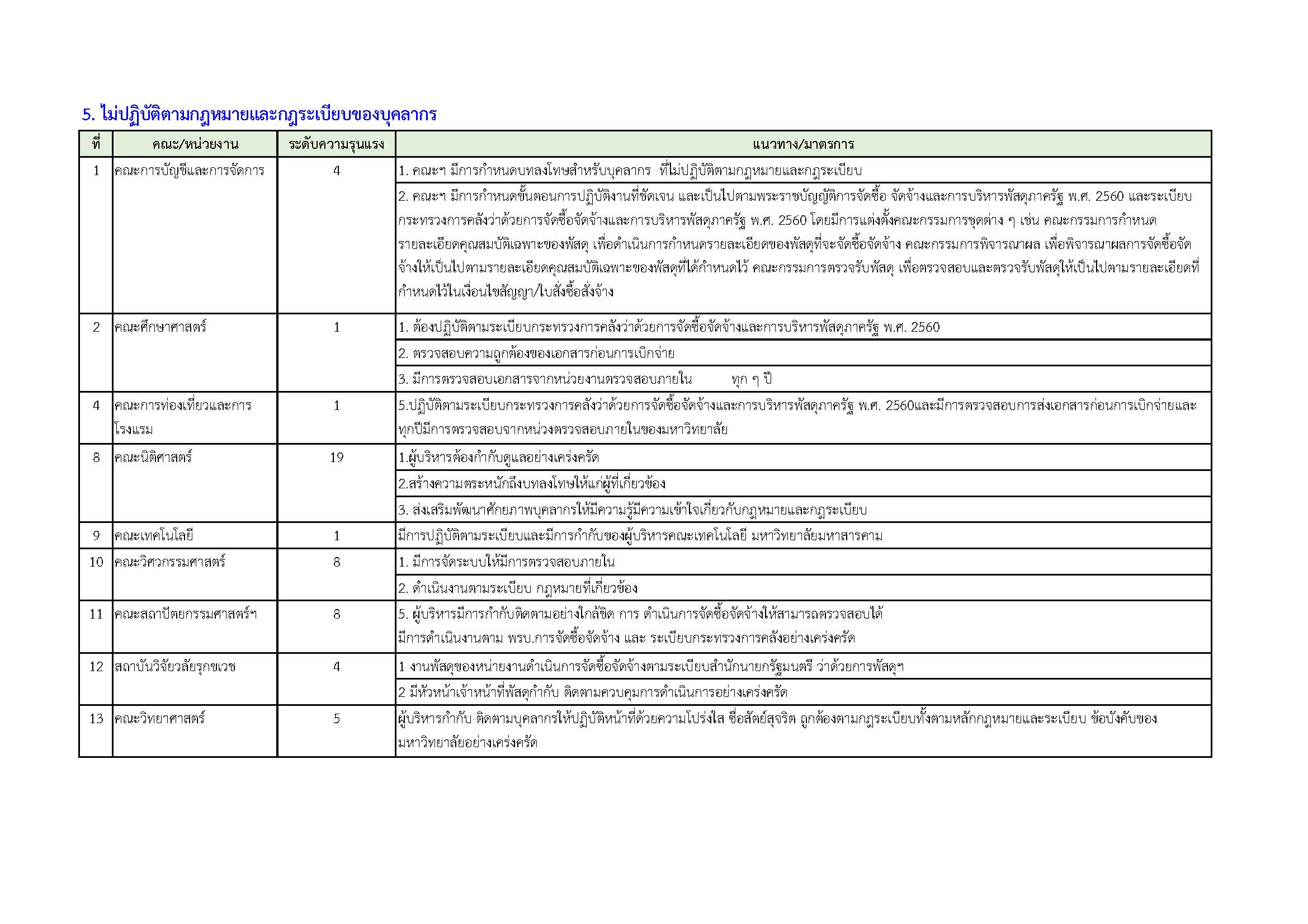 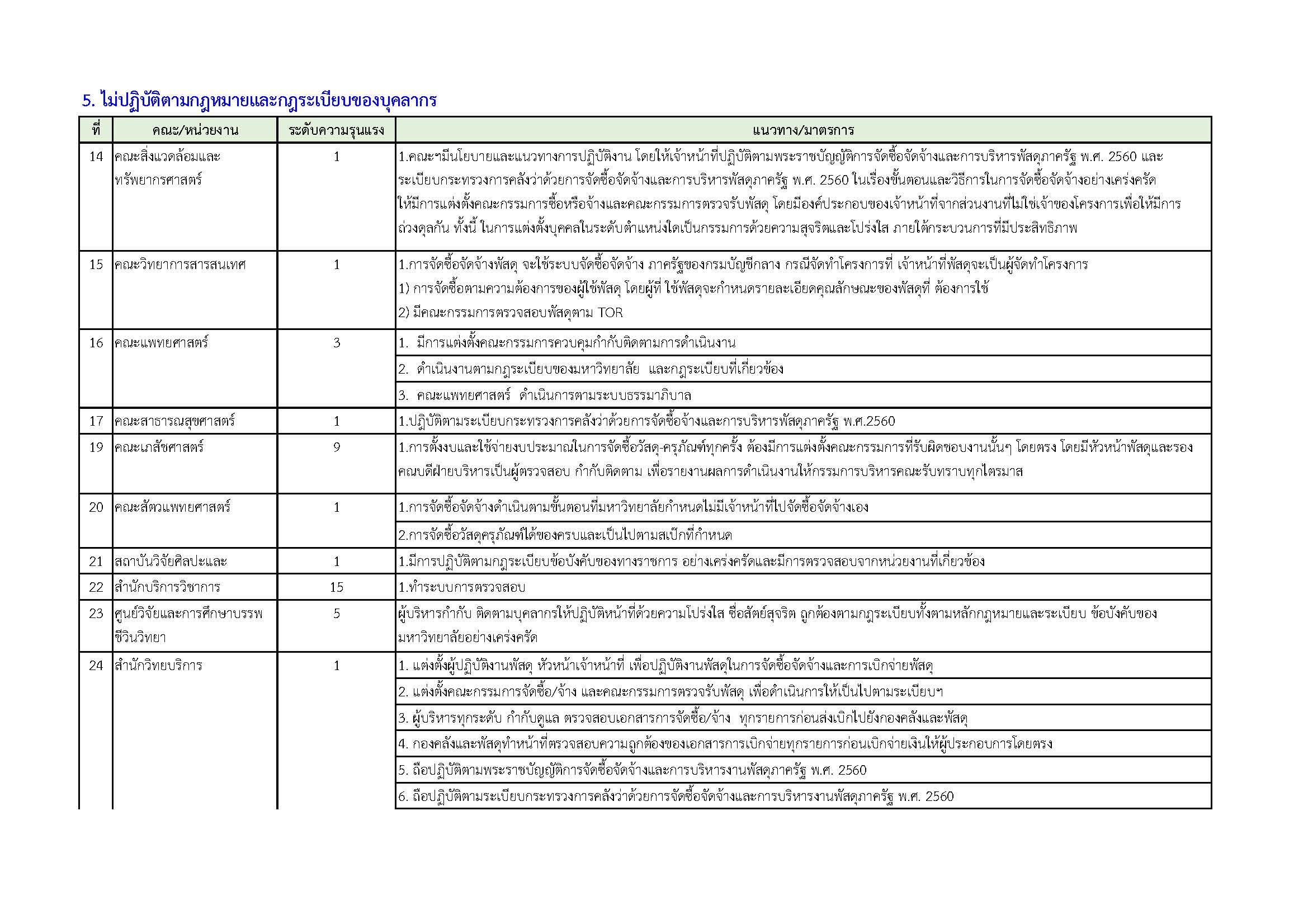 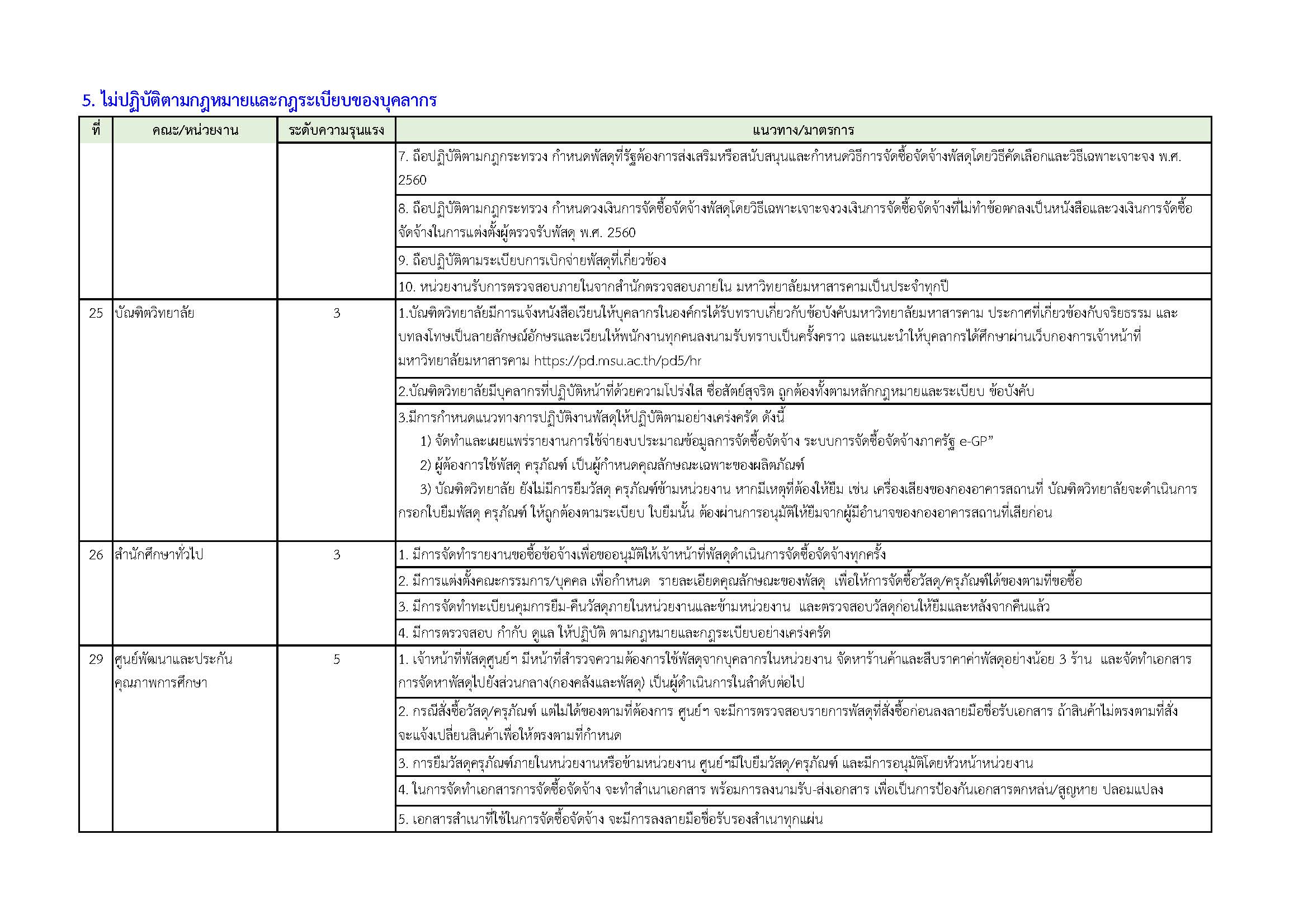 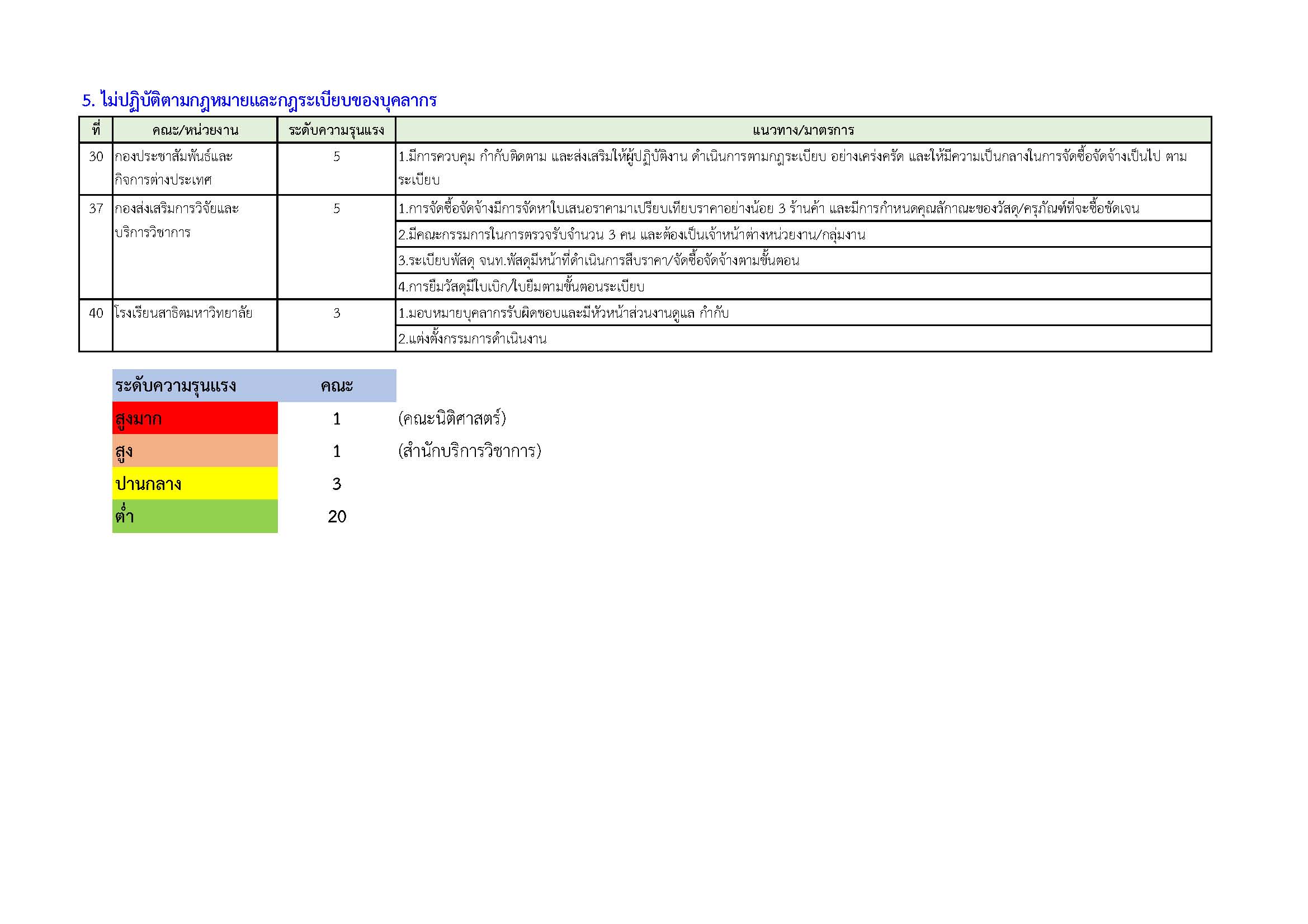 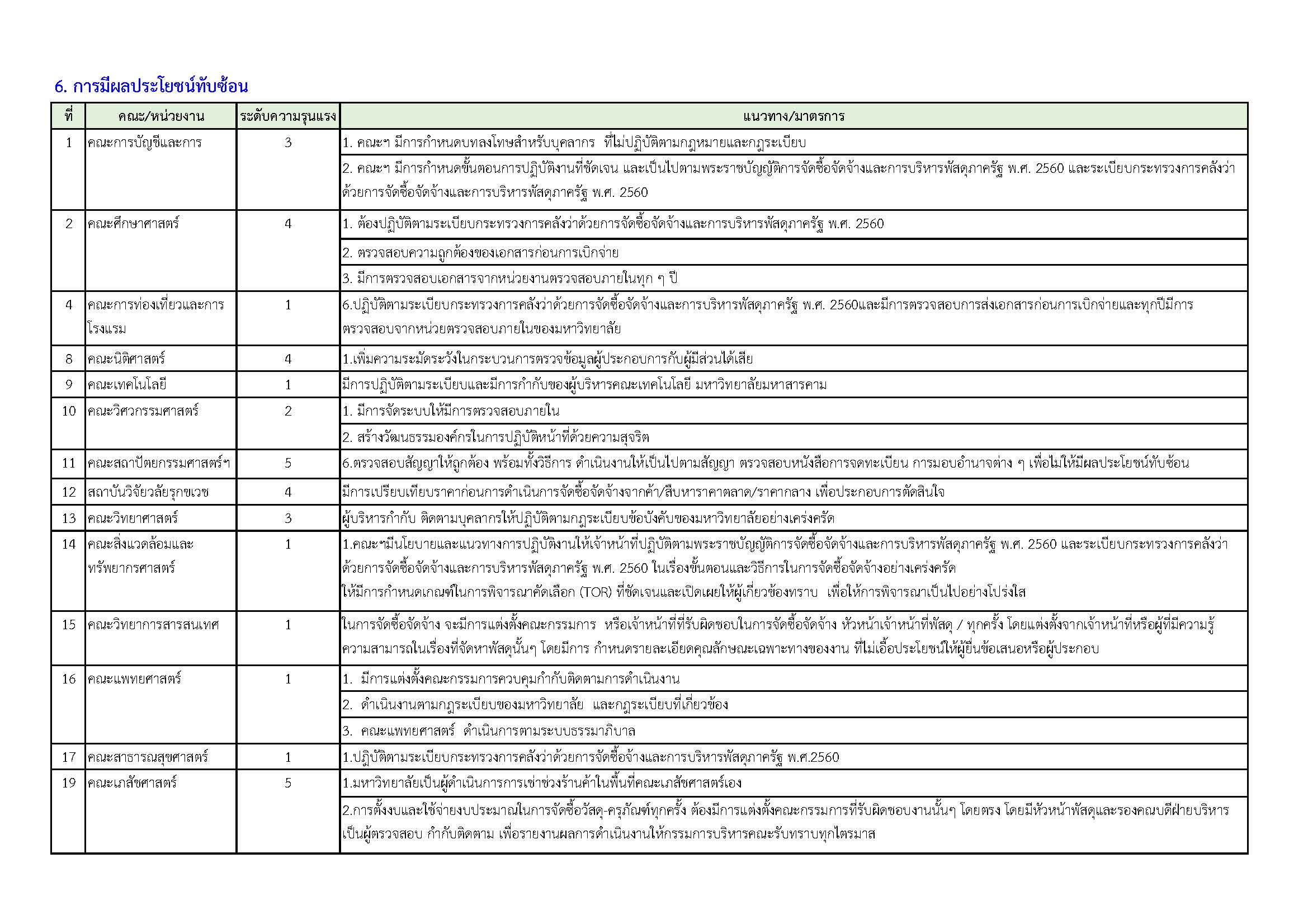 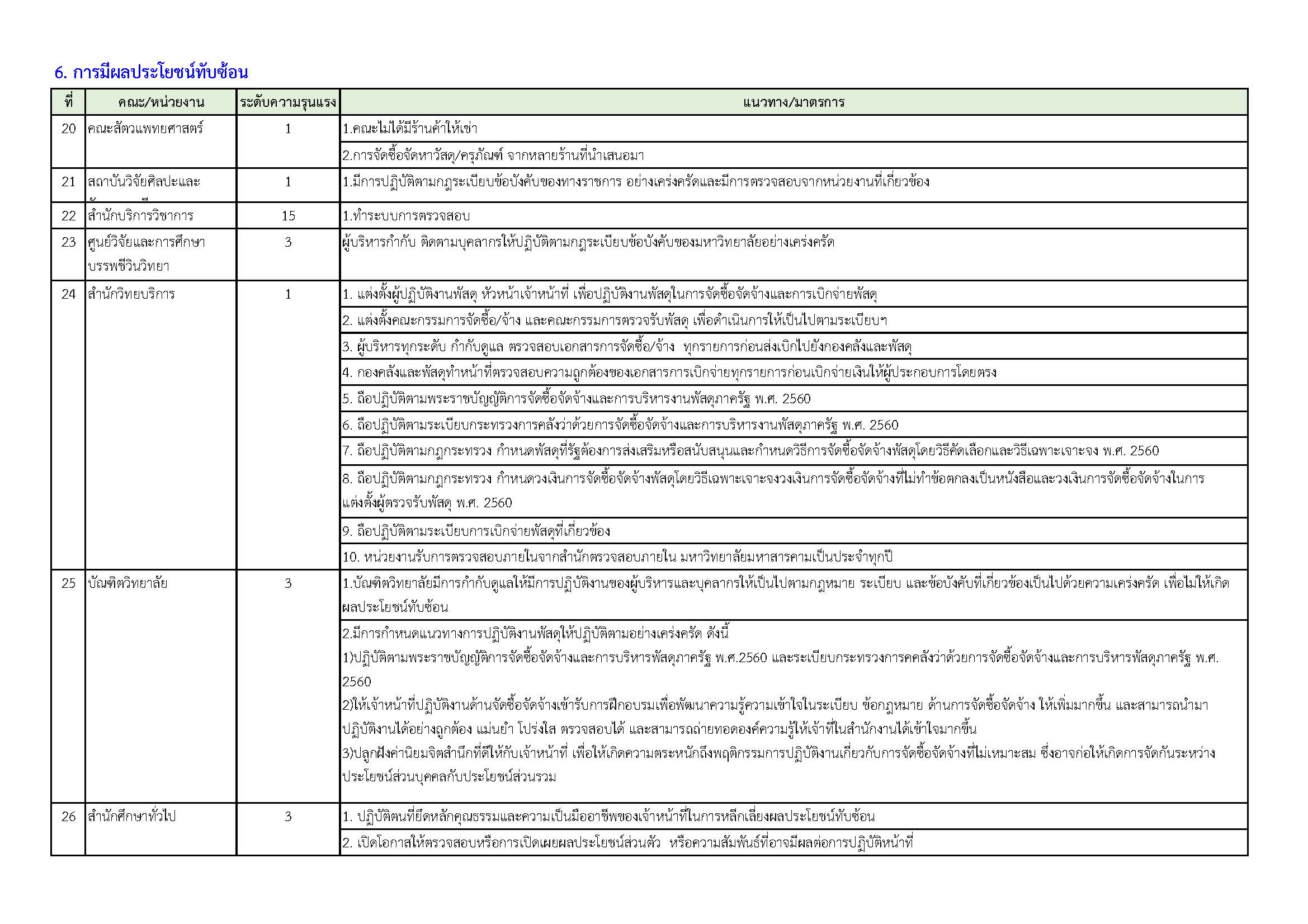 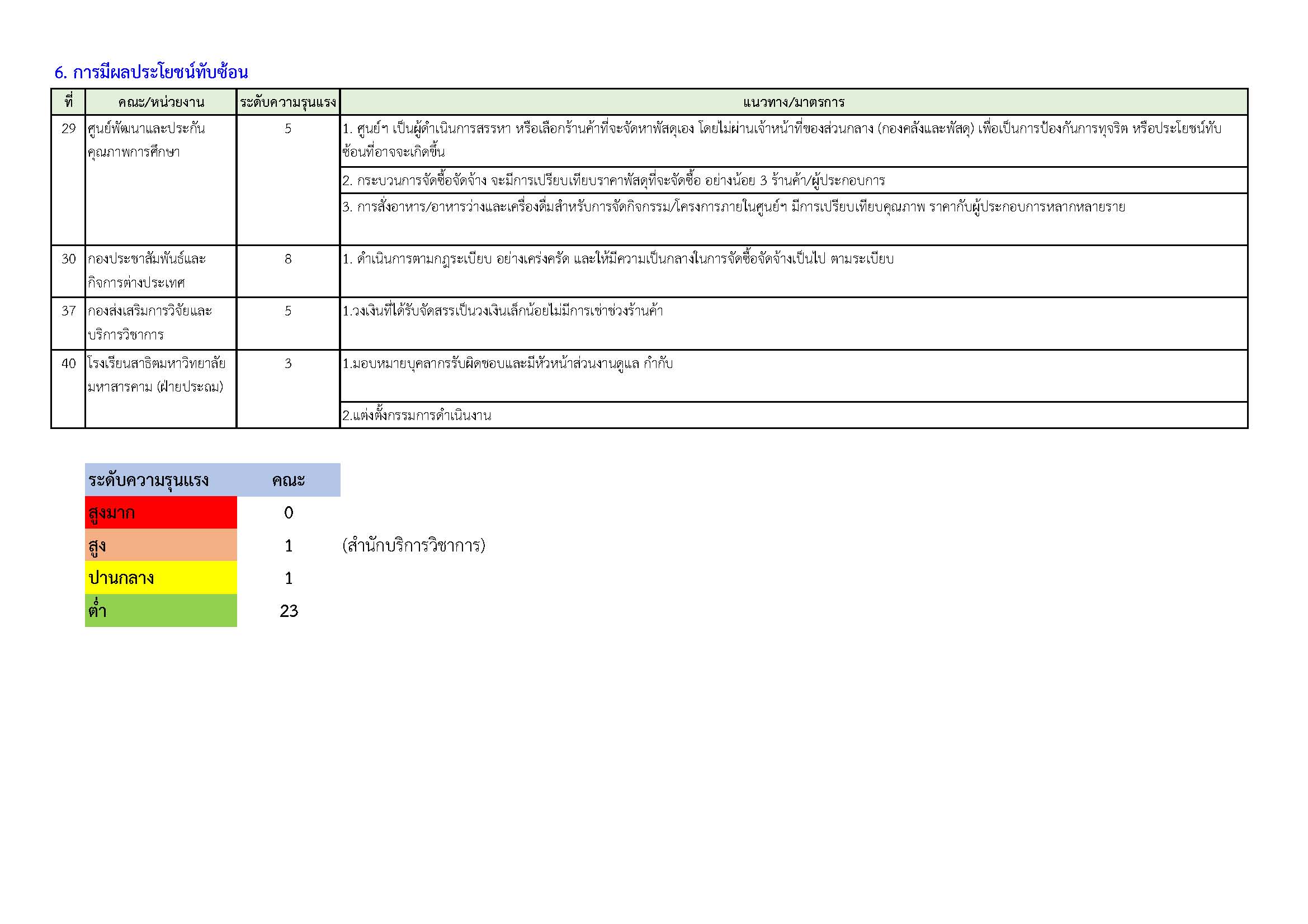 กรอบหัวข้อประเด็นความเสี่ยงประเด็นความเสี่ยงการประเมินความเสี่ยงการประเมินความเสี่ยงการประเมินความเสี่ยงการประเมินความเสี่ยงแนวทาง/มาตรการดำเนินการกรอบหัวข้อประเด็นความเสี่ยงประเด็นความเสี่ยงโอกาสเกิดความเสี่ยงผลกระทบของความเสี่ยงระดับ
ความรุนแรงลำดับ
ความเสี่ยงแนวทาง/มาตรการดำเนินการ1. กฎหมายและกฎระเบียบ1.1 กระบวนการจัดซื้อจัดจ้างไม่เป็นไปตามกฎหมาย       กรณีตัวอย่าง  - แบ่งซื้อแบ่งจ้าง  - ไม่ซื้อตามกระบวนการ327 ปานกลาง41. กำหนดขั้นตอนการปฏิบัติงานที่ชัดเจน และเป็นไปตามพระราชบัญญัติการจัดซื้อจัดจ้างและการบริหารพัสดุภาครัฐ พ.ศ. 2560 และระเบียบกระทรวงการคลังว่าด้วยการจัดซื้อจัดจ้างและการบริหารพัสดุภาครัฐ พ.ศ. 25602. มีการกำกับติดตามให้มีการปฏิบัติตามขั้นตอนการจัดซื้อจัดจ้างพระราชบัญญัติ
การจัดซื้อจัดจ้างและการบริหารพัสดุภาครัฐ พ.ศ. 2560 และระเบียบกระทรวงการคลังว่าด้วยการจัดซื้อจัดจ้างและการบริหารพัสดุภาครัฐ พ.ศ. 25603. ส่งเสริมพัฒนาศักยภาพบุคลากรให้มีความรู้มีความเข้าใจเกี่ยวกับกฎหมายและกฎระเบียบเกี่ยวกับการจัดซื้อจัดจ้าง1.2 การเบิกจ่ายเงินไม่เป็นไปตามระเบียบ4211 สูง31. กำหนดให้บุคลากรปฏิบัติตามกฎ ระเบียบกระทรวงการคลังว่าด้วยการเบิกจ่ายเงิน และประกาศ  แนวปฏิบัติจากมหาวิทยาลัย2. ตรวจสอบวิธีการปฏิบัติงานของบุคลากรให้เป็นไปตามระเบียบ กฎหมายที่เกี่ยวข้อง3. ส่งเสริมพัฒนาศักยภาพบุคลากรให้มีความรู้มีความเข้าใจแก่บุคลากรเกี่ยวกับกฎหมายและกฎระเบียบที่เกี่ยวข้อง2. พฤติกรรมการใช้อำนาจหน้าที่2.1 ผู้มีอำนาจใช้ดุลยพินิจมิชอบกรณีตัวอย่าง  - การคัดเลือกบุคลากร/นิสิต - การประเมินผลปฏิบัติงาน    บุคลากร    - การให้ผลการเรียนนิสิต327 ปานกลาง51. กำหนดนโยบายให้ผู้บริหาร ผู้ปฏิบัติงาน ปฏิบัติตามระเบียบ ข้อบังคับ ประกาศมหาวิทยาลัยมหาสารคาม ที่เกี่ยวข้องการคัดเลือกบุคคลเข้าศึกษาต่อ/ กำหนดให้มีกระบวนการทวนสอบผลสัมฤทธิ์ทางการเรียน2. กำหนดนโยบายให้ผู้บริหาร ผู้ปฏิบัติงาน ปฏิบัติตามระเบียบ ข้อบังคับ ประกาศมหาวิทยาลัยมหาสารคาม เรื่องการจ้าง การบรรจุ การแต่งตั้ง และการออกงานของพนักงานมหาวิทยาลัยมหาสารคาม 3. กำหนดนโยบายให้ผู้บริหาร ผู้ปฏิบัติงาน ปฏิบัติตามระเบียบ ข้อบังคับประกาศมหาวิทยาลัยมหาสารคาม เรื่องหลักเกณฑ์และวิธีการประเมินผลการปฏิบัติราชการของข้าราชการและพนักงาน ในสถาบันอุดมศึกษา สังกัดมหาวิทยาลัยมหาสารคาม4. กำหนดกระบวนการทำงานที่ต้องมีการตัดสินใจใช้ดุลยพินิจใดๆให้ดำเนินการในรูปแบบคณะกรรมการ และให้ผู้รับผิดชอบรายงานผลการดำเนินงานต่อผู้บริหาร5. ส่งเสริมการพัฒนาศักยภาพบุคลากรผู้ดำเนินงานให้เกิดความรู้ความเข้าใจ และสามารถดำเนินงานเกี่ยวกับกฎหมายและกฎระเบียบ ข้อบังคับที่เกี่ยวข้องได้อย่างถูกต้อง2.2 ใช้ตำแหน่งหน้าที่หาผลประโยชน์ให้ตนเองและพวกพ้องกรณีตัวอย่าง - การจัดหารายได้/วัสดุ/ ครุภัณฑ์  - การใช้ทรัพย์สินทางราชการหาผลประโยชน์ - ใช้หน้าที่หาผลประโยชน์4212 สูง11. สร้างวัฒนธรรมองค์กรในการปฏิบัติหน้าที่ด้วยความโปร่งใส สุจริต 2. สร้างความตระหนักในการปฏิบัติหน้าที่ด้วยความโปร่งใส สุจริต แก้บุคลากรทุกคน3.  สร้างความตระหนักในการบริหารงานของผู้บริหารตามหลักธรรมาภิบาล4. แจ้งเวียนมาตรการ/บทลงโทษจากการประพฤติมิชอบแก่บุคลากรทั่วทั้งมหาวิทยาลัย5. ยกย่อง/ชมเชย เมื่อบุคคลากรปฏิบัติงานในหน้าที่อย่างโปร่งใส สุจริต6. เพิ่มช่องทางการชี้เบาะแส/ การอุทธรณ์ร้องทุกข์2.3 ไม่ปฏิบัติตามกฎหมายและกฎระเบียบของบุคลากร กรณีตัวอย่าง- เจ้าหน้าที่พัสดุไปจัดซื้อจัดจ้างเอง- ซื้อของไม่ได้ของ/การยืมวัสดุข้ามหน่วยงาน- ปลอมแปลงเอกสาร4212 สูง21. กำหนดขั้นตอนการปฏิบัติงานที่ชัดเจน และเป็นไปตามพระราชบัญญัติการจัดซื้อจัดจ้างและการบริหารพัสดุภาครัฐ พ.ศ. 2560 และระเบียบกระทรวงการคลังว่าด้วยการจัดซื้อจัดจ้างและการบริหารพัสดุภาครัฐ พ.ศ. 25602. มีการกำกับติดตามให้มีการปฏิบัติตามขั้นตอนการจัดซื้อจัดจ้างพระราชบัญญัติ
การจัดซื้อจัดจ้างและการบริหารพัสดุภาครัฐ พ.ศ. 2560 และระเบียบกระทรวงการคลังว่าด้วยการจัดซื้อจัดจ้างและการบริหารพัสดุภาครัฐ พ.ศ. 25603. ส่งเสริมพัฒนาศักยภาพบุคลากรให้มีความรู้มีความเข้าใจเกี่ยวกับกฎหมายและกฎระเบียบเกี่ยวกับการจัดซื้อจัดจ้าง4. แจ้งเวียนมาตรการ/บทลงโทษจากการประพฤติมิชอบแก่บุคลากรทั่วทั้งมหาวิทยาลัย2.4 การมีผลประโยชน์ทับซ้อนกรณีตัวอย่าง- การเช่าช่วงร้านค้าไม่เป็นไปตามสัญญาของมหาวิทยาลัย- สั่งซื้อวัสดุ/ครุภัณฑ์จากร้านเครือญาติ224 ต่ำ61. กำหนดให้เจ้าหน้าที่ปฏิบัติตามพระราชบัญญัติการจัดซื้อจัดจ้างและการบริหารพัสดุภาครัฐ พ.ศ. 2560 และระเบียบกระทรวงการคลังว่าด้วยการจัดซื้อจัดจ้างและการบริหารพัสดุภาครัฐ พ.ศ. 2560 ในเรื่องขั้นตอนและวิธีการในการจัดซื้อจัดจ้าง  กฎระเบียบของมหาวิทยาลัย  อย่างเคร่งครัด 2. กำหนดเกณฑ์ในการพิจารณาคัดเลือก (TOR) ที่ชัดเจนและเปิดเผยให้ผู้เกี่ยวข้องทราบ  เพื่อให้การดำเนินงานเป็นไปอย่างโปร่งใส สามารถตรวจสอบได้3. ตรวจสอบสัญญาให้ถูกต้อง พร้อมทั้งวิธีการ ดําเนินงานให้เป็นไปตามสัญญา ตรวจสอบหนังสือการจดทะเบียน การมอบอํานาจต่าง ๆ เพื่อไม่ให้มีผลประโยชน์ทับซ้อน4. ปลูกฝังค่านิยมจิตสำนึกที่ดีให้กับเจ้าหน้าที่ เพื่อให้เกิดความตระหนักถึงพฤติกรรมการปฏิบัติงานเกี่ยวกับการจัดซื้อจัดจ้างที่ไม่เหมาะสม ซึ่งอาจก่อให้เกิดการจัดกันระหว่างประโยชน์ส่วนบุคคลกับประโยชน์ส่วนรวม5. แจ้งเวียนมาตรการ/บทลงโทษจากการประพฤติมิชอบแก่บุคลากรทั่วทั้งมหาวิทยาลัยแผนงานเป้าประสงค์กลยุทธ์ตัวชี้วัดความสำเร็จโครงการ/กิจกรรม/แนวทางการจัดการ/มาตรการป้องกันการทุจริตผู้รับผิดชอบแผนงานที่ 1   ปลูกและปลุกจิตสำนึกการต่อต้านการทุจริต เน้นการปรับเปลี่ยนฐานความคิดของบุคลากรในองค์กรในการรักษาประโยชน์ส่วนรวมเพื่อส่งเสริมและสนับสนุนการสร้างจิตสำนึกและค่านิยมในการป้องกันและการต่อต้านการทุจริต1. เสริมสร้างวัฒนธรรมองค์กรให้บุคลากร โดยการปลูกจิตสำนึก ค่านิยม คุณธรรมและจริยธรรมเพื่อการป้องกันการทุจริตแก่บุคลากรทุกหน่วยงานภายในมหาวิทยาลัยจำนวนกิจกรรมที่เกี่ยวข้องกับการปลูกจิตสำนึกในการป้องกันและต่อต้านการทุจริต1.ประกาศเจตจำนงการการป้องกันการทุจริต2.เผยแพร่มาตรการส่งเสริมคุณธรรมและความโปร่งใส/ แนวทางการป้องกันการกระทำทุจริตและประพฤติ
มิชอบของมหาวิทยาลัยให้บุคลากรและนิสิตได้ทราบ
ทั่วกัน3. เผยแพร่จรรยาบรรณบุคลากรทั้งสายวิชาการและสายสนับสนุน- คณะกรรมการITA- เจ้าภาพตัวชี้วัด O34/ O42- กองการเจ้าหน้าที่แผนงานที่ 1   ปลูกและปลุกจิตสำนึกการต่อต้านการทุจริต เน้นการปรับเปลี่ยนฐานความคิดของบุคลากรในองค์กรในการรักษาประโยชน์ส่วนรวมเพื่อส่งเสริมและสนับสนุนการสร้างจิตสำนึกและค่านิยมในการป้องกันและการต่อต้านการทุจริต2. สนับสนุนให้มีการบริหารงานของหน่วยงานภายในมหาวิทยาลัยเป็นไปตามหลักธรรมาภิบาลจำนวนกิจกรรมที่เกี่ยวข้องกับการปลูกจิตสำนึกในการป้องกันและต่อต้านการทุจริต4.แจ้งเวียนแนวปฏิบัติการจัดการเรื่องร้องเรียนการทุจริตและประพฤติมิชอบ /มาตรการลงโทษหากเกิดการทุจริตและประพฤติมิชอบเกิดขึ้น แก่บุคลากรให้ทราบโดยทั่วกัน- กองการเจ้าหน้าที่- เจ้าภาพตัวชี้วัด O29แผนงานที่ 1   ปลูกและปลุกจิตสำนึกการต่อต้านการทุจริต เน้นการปรับเปลี่ยนฐานความคิดของบุคลากรในองค์กรในการรักษาประโยชน์ส่วนรวมเพื่อส่งเสริมและสนับสนุนการสร้างจิตสำนึกและค่านิยมในการป้องกันและการต่อต้านการทุจริต3. ประยุกต์หลักปรัชญาของเศรษฐกิจพอเพียงเป็นเครื่องมือต่อต้านทุจริตจำนวนกิจกรรมที่เกี่ยวข้องกับการปลูกจิตสำนึกในการป้องกันและต่อต้านการทุจริต5.จัดอบรมสัมมนาการประยุกต์หลักปรัชญาเศรษฐกิจพอเพียงเพื่อปลูกจิตสำนึกแห่งความพอเพียง- คณะกรรมการITA แผนงานที่ 1   ปลูกและปลุกจิตสำนึกการต่อต้านการทุจริต เน้นการปรับเปลี่ยนฐานความคิดของบุคลากรในองค์กรในการรักษาประโยชน์ส่วนรวมเพื่อส่งเสริมและสนับสนุนการสร้างจิตสำนึกและค่านิยมในการป้องกันและการต่อต้านการทุจริต3. ประยุกต์หลักปรัชญาของเศรษฐกิจพอเพียงเป็นเครื่องมือต่อต้านทุจริตจำนวนกิจกรรมที่เกี่ยวข้องกับการปลูกจิตสำนึกในการป้องกันและต่อต้านการทุจริต6.โครงการอบรมให้ความรู้เกี่ยวกับการส่งเสริมคุณธรรมและความโปร่งใสในการดำเนินงานของหน่วยงานภาครัฐ Integrity and Transparency Assessment : (ITA) - คณะกรรมการITA - เจ้าภาพตัวชี้วัด O38/ O42แผนงานที่ 1   ปลูกและปลุกจิตสำนึกการต่อต้านการทุจริต เน้นการปรับเปลี่ยนฐานความคิดของบุคลากรในองค์กรในการรักษาประโยชน์ส่วนรวมเพื่อส่งเสริมและสนับสนุนการสร้างจิตสำนึกและค่านิยมในการป้องกันและการต่อต้านการทุจริต4. สร้างความรู้  ความเข้าใจ เกี่ยวกับระเบียบ ข้อบังคับ ที่บุคลากรต้องปฏิบัติจำนวนกิจกรรมที่เกี่ยวข้องกับการปลูกจิตสำนึกในการป้องกันและต่อต้านการทุจริต7.โครงการพัฒนาเพิ่มสมรรถนะผู้ปฏิบัติงานด้านการเงินและการคลัง ประจำปีงบประมาณ พ.ศ.25648.โครงการพัฒนาสมรรถนะตามตำแหน่งผู้ปฏิบัติงานด้านพัสดุ ประจำปีงบประมาณ พ.ศ.2564- กองคลังและพัสดุ- กองการเจ้าหน้าที่- สำนักตรวจสอบภายในแผนงานที่ 2  พัฒนาระบบบริหารและเครื่องมือในการป้องกันการทุจริตเพื่อลดโอกาสการทุจริตหรือทำให้การทุจริตเกิดยากขึ้นหรือไม่เกิดขึ้น - ปรับปรุงระบบการรับเรื่องร้องเรียนการทุจริตของมหาวิทยาลัย1.จำนวนช่องทางการร้องเรียน การอุทธรณ์ร้องทุกข์ที่เพิ่มขึ้น2.ระดับความสำเร็จของการเปิดโอกาสให้ประชาชนสามารถศึกษาเรียนรู้การบริหารจัดการปละข้อมูลเกี่ยวกับการป้องกันทุจริตของมหาวิทยาลัย1.พัฒนาและเพิ่มช่องทางการร้องเรียน อุทธรณ์ร้องทุกข์2.แจ้งเวียนแนวทาง/ ช่องทางการอุทธรณ์ร้องทุกให้ทราบโดยทั่วถึงกันทั้งมหาวิทยาลัย3.เปิดเผยข้อมูลในการบริหารจัดการของมหาวิทยาลัย4.เพิ่มการมีส่วนร่วมของภาคประชาชนในการบริหารจัดการของมหาวิทยาลัย- คณะกรรมการอุทธรณ์ร้องทุกข์- คณะกรรมการภาคประชาชน- เจ้าภาพตัวชี้วัด O30/ O32/ O33วันที่กิจกรรมผู้รับผิดชอบ22 มีนาคม 2564กำกับติดตามการดำเนินงานตามแผนปฏิบัติการป้องกันการทุจริต มหาวิทยาลัยมหาสารคาม  ประจำปีงบประมาณ พ.ศ. 2564  รอบ 6 เดือน คณะกรรมการฯ / ผู้รับผิดชอบ O39/ O40/ O4121 มิถุนายน 2564กำกับติดตามการดำเนินงานตามแผนปฏิบัติการป้องกันการทุจริต มหาวิทยาลัยมหาสารคาม  ประจำปีงบประมาณ พ.ศ. 2564  รอบ 9 เดือนคณะกรรมการฯ / ผู้รับผิดชอบ O39/ O40/ O4120 กันยายน 2564กำกับติดตามการดำเนินงานตามแผนปฏิบัติการป้องกันการทุจริต มหาวิทยาลัยมหาสารคาม ประจำปีงบประมาณ พ.ศ. 2564 รอบ 12 เดือน (ใช้ประเมิน ปีงบประมาณ พ.ศ.2565)คณะกรรมการฯ / ผู้รับผิดชอบ O39/ O40/ O4127 กันยายน 2564สรุปผลการดำเนินงานตามมาตรการ/กิจกรรม/โครงการที่บรรจุในแผนปฏิบัติการป้องกันการทุจริตของมหาวิทยาลัย ปีงบประมาณ พ.ศ.2564 (รอบ 12 เดือน) เมื่อสิ้นสุดปีงบประมาณ พร้อมรายงานปัญหาและอุปสรรคในการดำเนินงานต่อผู้บริหารสูงสุด คณะกรรมการฯ / ผู้รับผิดชอบ O39/ O40/ O41